Örtlichkeit DeponiebaumaßnahmeArt / Gegenstand der zu prüfenden AbdichtungsmaßnahmeQualitätsmanagementplan Boden(Version 1.0)Teil A	Allgemeine Anforderungen an die Fremdprüfung Teil B	Besondere Anforderungen an die Prüfung der SystemkomponentenB1	Basis- oder ZwischenabdichtungTechnische geologische BarriereDichtungsauflagerMineralische Abdichtung Mineralische EntwässerungsschichtMineralische FilterschichtB2	OberflächenabdichtungProfilierungGasdränageGasgängige Trag-/AusgleichschichtDichtungsauflager für KDBMineralische Abdichtung aus natürlichen Baustoffen einschl. AuflagerMineralische Abdichtung aus Deponieersatzbaustoffen einschl. AuflagerGeosynthetische Ton-Dichtungsbahn einschl. AuflagerMineralische Schutz-/SpeicherschichtKapillarsperreKapillarblockbahnTrisoplast®-Dichtung einschl. AuflagerMETHA-DichtungMineralische EntwässerungsschichtMineralische FilterschichtRekultivierungsschicht (Unter- und Oberboden)Wasserhaushaltsschicht (Unter- und Oberboden)Methanoxidationsschicht (bestehend aus Gasverteilungsschicht, Unter- und Oberboden)Ort, den TT.MM.JJJJDieser QMP umfasst das Deckblatt, das Inhaltsverzeichnis und *** Textseiten. Er darf nur ungekürzt an Dritte weiter gegeben werden.InhaltsverzeichnisTeil B	Besondere Anforderungen an die Fremprüfung der Systemkomponenten	3B2	 Oberflächenabdichtung	31	Profilierung	31.1	Anforderungen	31.2	Eignungsprüfung	31.3	Probefeld	51.4	Eingangsprüfungen	51.5	Baubegleitende Prüfungen	62	Gasgängige Ausgleichsschicht	62.1	Anforderungen	62.2	Eignungsprüfung	72.3	Probefeld	82.4	Eingangsprüfungen	102.5	Baubegleitende Prüfungen	113	Dichtungsauflager Trisoplast®	113.1	Anforderungen	123.2	Eignungsprüfung	123.3	Probefeld	133.4	Eingangsprüfungen	153.5	Baubegleitende Prüfungen	154	Trisoplast®-Dichtung	174.1	Probefeld	184.2	Eingangsprüfungen	194.2.1	Baubegleitende Prüfungen	205	Entwässerungsschicht	215.1	Anforderungen	215.2	Eignungsprüfung	225.3	Probefeld	235.4	Eingangsprüfungen	245.5	Baubegleitende Prüfungen	256	Rekultivierungsschicht	256.1	Anforderungen	256.2	Eignungsprüfung	286.3	Probefeld	326.4	Baubegleitende Prüfungen	377	Methanoxidationsfenster	427.1	Auflager	427.1.1	Anforderungen	427.1.2	Baubegleitende Prüfungen	437.2	Gasverteilungsschicht	437.2.1	Anforderungen	437.2.2	Eignungsprüfung	447.2.3	Probefeld	457.2.4	Eingangsprüfungen	457.2.5	Baubegleitende Prüfung	467.3	Filterschicht	477.3.1	Anforderungen	477.3.2	Eignungsprüfung	477.3.3	Probefeld	487.3.4	Eingangsprüfungen	497.3.5	Baubegleitende Prüfung	507.4	Methanoxidationsschicht	517.4.1	Anforderungen	527.4.2	Eignungsprüfung	527.4.3	Probefeld	547.4.4	Baubegleitende Prüfung	568	Tonhaltige Gassperre	598.1	Eignungsprüfung	598.2	Eingangsprüfungen	608.3	Baubegleitende Prüfungen	61Teil B	Besondere Anforderungen an die Fremprüfung der SystemkomponentenB2		OberflächenabdichtungProfilierungBei der Herstellung der Oberflächenabdichtung ist die bestehende Oberflächenstruktur der Deponie Butzweilerstraße so umzugestalten, dass die Anforderungen an die Entwässerung sowie die Anforderungen an die Landschaftsgestaltung erfüllt und die naturschutzfachlichen Belange genehmigungskonform berücksichtigt werden.Die Profilierung erfolgt in Teilen durch den Abtrag und den Wiedereinbau von vorhandenen Massen durch einen oberflächennahen Eingriff in die Ablagerung. Da die Profilierung allein durch die Umlagerung von vorhandenen Massen jedoch nicht mit technisch und wirtschaftlich verhältnismäßigem Aufwand zu bewerkstelligen ist, müssen zusätzliche Fremdmassen für die Profilierung eingesetzt werden.AnforderungenDie Oberfläche der Profilierung muss eine ausreichende Ebenheit und Tragfähigkeit für den späteren Einbau der gasgängigen Ausgleichsschicht und des Oberflächenabdichtungssystems aufweisen. Der vorhandene Deponiekörper sowie die umzulagernden und zusätzlich einzubauenden Profilierungsmaterialien müssen folgenden Anforderungen genügen:Innere Scherfestigkeit φ’k ≥ gem. StandsicherheitsnachweisAusreichende Tragfähigkeit und Ebenheit für den späteren Einbau der gasgängigen AusgleichsschichtDie Verdichtung muss so stark sein, dass die Anforderungen an die Tragfähigkeit der darüber liegenden Schicht von Ev2  30 MN/m² erfüllt werden kann. Die Tragfähigkeit der profilierten Oberfläche soll so beschaffen sein, dass durch den Einsatz der gewählten Baugeräte bei der Herstellung und beim Überbauen keine Spurrillen über 10 cm Tiefe entstehen. Die Oberflächenebenheit soll unter dem 4-m-Richtscheit keine Versätze größer 10 cm aufweisen.EignungsprüfungDer AN der Baumaßnahme legt spätestens 2 Wochen vor Beginn der Arbeiten vollständige Unterlagen zum Eignungsnachweis des zu liefernden Profilierungsmaterials vor (siehe Abschnitt 5.1). Die FP-B prüft den vorgelegten Nachweis, nimmt die Böden am Herkunftsort in Augenschein und führt ggf. am Herkunftsort des Materials eigene Bodenansprachen und Probenahmen durch, um stichprobenartig die Untersuchungen der EP Boden zu kontrollieren. Vor der Anlieferung des Materials muss es von der FP-B freigegeben werden. Der Eignungsnachweis der EP Boden enthält die in Tab. 5.2.2 aufgelisteten Unterlagen. Das Profilierungsmaterial muss hinsichtlich der bodenmechanischen Eigenschaften geeignet sein, dass nach dem verdichteten Einbau des Profilierungsmaterials und der Überbauung mit der darüber liegenden gasgängigen Ausgleichsschicht die Anforderung an die Tragfähigkeit von EV2 ≥ 30 MN/m² auf der Oberkante der gasgängigen Ausgleichsschicht erfüllt wird. Der Einsatz von Deponieersatzbaustoffen ist erst ab einem Mindestabstand von 1,5 m zum höchsten Grundwasserstand möglich. Daher ist der Einbau nur ab einer Mindesthöhe von 41 mNN möglich (kein Einbau im Bereich des Rückhalteteiches). Das Profilierungsmaterial muss die Bedingungen im § 3 Abs. 1 Nr. 18 der Wasserschutzgebietsverordnung Weiler (WsgVO Weiler) sowie die Zuordnungswerte des Anhang 3, Tabelle 2, Spalte 5 DepV einhalten. Soweit die aus den beiden Regelwerken resultierenden Zuordnungswerte voneinander abweichen, ist der jeweils strengere Wert maßgebend.Bei Bedarf kann die FP-B in Abstimmung mit der Bauleitung eigene Versuche zur Bestimmung der inneren Scherfestigkeit des Materials bzw. der Scherfestigkeit im Verbund zu angrenzenden Komponenten veranlassen und bewerten.ProbefeldProbefeld OberflächenabdichtungIm Probefeld (siehe Abschnitt 5.1) werden die für den Bau der Oberflächenabdichtung gewählten Baugeräte dem Einbaukonzept des AN entsprechend eingesetzt und die hergestellte Oberfläche gemäß Tabelle 5.2.3 geprüft. Bei Änderung der Einbautechnik während des Baus ist die Eignung der Einbautechnik anhand eines erneuten Probefeldes nachzuweisen.EingangsprüfungenBaubegleitend werden die Anlieferungen der Profilierungsböden im Zuge einer Eingangskontrolle auf die Einhaltung der materialspezifischen Anforderungen geprüft. Baubegleitende PrüfungenBaubegleitend wird der Einbau hinsichtlich der Einhaltung der bautechnisch-geometrischen Anforderungen geprüft. Die Freigabe der Profilierungsschicht zum Überbauen ist durch den AN mit Vorlage der Ergebnisse aller baubegleitenden Prüfungen der EP zu beantragen und erfolgt durch die FP in Zusammenarbeit mit der örtlichen Bauüberwachung.Gasgängige AusgleichsschichtDie Basis des Oberflächenabdichtungssystems bildet die gasgängige Ausgleichsschicht mit einer Schichtdicke von d ≥ 30 cm, die als Fassungselement für die entstehenden Deponiegase sowie als Trag- und Ausgleichsschicht des Oberflächenabdichtungssystems dient.AnforderungenDie gasgängige Ausgleichsschicht soll eine Wasserdurchlässigkeit von kf ≥ 1 x 10-4 m/s und einen Kalkgehalt von unter 30 Masse-% aufweisen.Da die gasgängige Ausgleichsschicht zugleich als Dichtungsauflager der Kunststoffdichtungsbahn dient, bestehen besondere Anforderungen an die Ebenheit, zulässige Gröbstkorn, Tragfähigkeit der Oberkante und die chemische Beschaffenheit der gasgängigen Ausgleichsschicht. Kornform, Korngröße und Kornverteilung müssen so beschaffen sein, dass im Einbau- und Betriebszustand unzulässige mechanische Beanspruchungen für die Dichtungsbahnen ausgeschlossen sind. Es ist eine Schutzwirksamkeitsprüfung für die KDB mit dem Material der gasgängigen Trag- und Ausgleichsschicht nach dem Stand der Technik (siehe BAM-Richtlinien) durchzuführen und die ausreichende Schutzwirkung nachzuweisen (siehe QMP Kunststoff).Die gasgängige Ausgleichsschicht muss frei von scharfen Gegenständen, großen herausragenden Einzelkörnern und Versätzen (max. 2 cm) sein. Die Verdichtung muss so ausreichend sein, dass eine Tragfähigkeit von 30 MN/m² erreicht werden kann und die Verlegefahrzeuge keine Spurrillen erzeugen.EignungsprüfungDer AN der Baumaßnahme legt spätestens 2 Wochen vor Beginn der Arbeiten vollständige Unterlagen zum Eignungsnachweis des zu liefernden Materials für die gasgängige Ausgleichsschicht vor (siehe Abschnitt 5.1). Die FP-B prüft den vorgelegten Nachweis, nimmt die Böden am Herkunftsort in Augenschein und führt ggf. am Herkunftsort des Materials eigene Bodenansprachen und Probenahmen durch, um stichprobenartig die Untersuchungen der EP Boden zu kontrollieren. Vor der Anlieferung des Materials muss die Freigabe von der FP-B empfohlen und von der örtlichen Bauüberwachung erteilt werden. Der Eignungsnachweis der EP Boden enthält die in Tab. 5.3.2 aufgelisteten Unterlagen und wird durch den Schutzwirksamkeitsnachweis ergänzt. Der Einsatz von Deponieersatzbaustoffen ist erst ab einem Mindestabstand von 1,5 m zum höchsten Grundwasserstand möglich. Daher ist der Einbau nur ab einer Mindesthöhe von 41 mNN möglich (kein Einbau im Bereich des Rückhalteteiches). Das Profilierungsmaterial muss die Bedingungen im § 3 Abs. 1 Nr. 18 der Wasserschutzgebietsverordnung Weiler (WsgVO Weiler) sowie die Zuordnungswerte des Anhang 3, Tabelle 2, Spalte 5 DepV einhalten. Soweit die aus den beiden Regelwerken resultierenden Zuordnungswerte voneinander abweichen, ist der jeweils strengere Wert maßgebend.Bei Bedarf kann die FP-B in Abstimmung mit der Bauleitung eigene Versuche zur Bestimmung der inneren Scherfestigkeit des Materials bzw. der Scherfestigkeit im Verbund zu angrenzenden Komponenten veranlassen und bewerten.Probefeld Probefeld OberflächenabdichtungIm Probefeld (siehe Abschnitt 5.1) werden die für den Bau der Oberflächenabdichtung gewählten Baugeräte eingesetzt und die hergestellte Oberfläche gemäß Tabelle 5.3.3 geprüft. EingangsprüfungenBaubegleitend werden die Anlieferungen der gasgängigen Ausgleichsschicht im Zuge einer Eingangskontrolle auf die Einhaltung der materialspezifischen Anforderungen geprüft. Baubegleitende PrüfungenBaubegleitend wird der Einbau hinsichtlich der Einhaltung der bautechnisch-geometrischen Anforderungen geprüft. Es werden je angefangene 1.000 m² ein Schurf angelegt und gemäß Tabelle 5.3.5 geprüft.Die Freigabe der gasgängigen Ausgleichsschicht zum Überbauen ist durch den AN mit Vorlage der Ergebnisse aller baubegleitenden Prüfungen der EP zu beantragen und erfolgt durch die örtliche Bauüberwachung auf Empfehlung der FP.Dichtungsauflager Trisoplast®Im Bereich des Rückhalteteichs ist auf die gasgängige Ausgleichsschicht ein Dichtungsauflager für die Trisoplast®-Dichtung einzubauen, welches gleichzeitig als Widerlager zum Einbau der folgenden Schichten des Oberflächenabdichtungssystems sowie zur Beseitigung von eventuellen Höhendifferenzen nach der Profilierung dient.AnforderungenEs bestehen Anforderungen an die Ebenheit, das zulässige Gröbstkorn, die Tragfähigkeit der Oberkante und die chemische Beschaffenheit des Dichtungsauflagers. Die Oberfläche muss frei von scharfen Gegenständen, großen herausragenden Einzelkörnern und Versätzen (max. 2 cm) sein. Die Verdichtung des Planums muss so ausreichend sein, dass Verlegefahrzeuge keine Spurrillen erzeugen. Diese Anforderungen werden unter anderem in der Eignungsbeurteilung für Trisoplast® der LAGA Ad-hoc-AG „Deponietechnische Vollzugsfragen“ vom 26.01.2009 mit letzten Änderungen gemäß Beschluss der LAGA Ad-hoc-AG „Deponietechnik“ vom 24.04.2013 geregelt.EignungsprüfungDer AN der Baumaßnahme legt spätestens zwei Wochen vor Beginn der Arbeiten vollständige Unterlagen zum Eignungsnachweis des Materials für das Dichtungsauflager für Trisoplast® vor (siehe Abschnitt 5.1). Die FP-B prüft den vorgelegten Nachweis, nimmt die Böden am Herkunftsort in Augenschein und führt ggf. am Herkunftsort des Materials eigene Bodenansprachen und Probenahmen durch, um stichprobenartig die Untersuchungen der EP Boden zu kontrollieren. Vor der Anlieferung des Materials muss es von der öBÜ auf Empfehlung der FP-B freigegeben werden. Der Eignungsnachweis der EP-B enthält die in Tab. 5.4.2 aufgelisteten Unterlagen.Bei Bedarf kann die FP-B in Abstimmung mit der Bauleitung eigene Versuche zur Bestimmung der inneren Scherfestigkeit des Materials bzw. der Scherfestigkeit im Verbund zu angrenzenden Komponenten veranlassen und bewerten.ProbefeldDie Beprobung des Probefeldes (siehe Abschnitt 5.1) erfolgt nach Herstellung des Dichtungsauflagers an drei Probenahmestellen.EingangsprüfungenBaubegleitend werden die Anlieferungen im Zuge einer Eingangskontrolle auf die Einhaltung der materialspezifischen Anforderungen geprüft.Baubegleitende PrüfungenBaubegleitend wird der Einbau hinsichtlich der Einhaltung der bautechnisch-geometrischen Anforderungen geprüft. Es werden je angefangene 1.000 m² ein Schurf angelegt und gemäß Tabelle 5.4.5 geprüft.Die Freigabe des Dichtungsauflagers zum Einbau der Trisoplast®-Dichtung ist durch den AN mit Vorlage der Ergebnisse aller baubegleitenden Prüfungen der EP zu beantragen und erfolgt durch die örtliche Bauüberwachung auf Empfehlung von FP-B und FP-K.Trisoplast®-DichtungZu Trisoplast® liegt eine Eignungsbeurteilung der LAGA Ad-hoc-AG „Deponietechnische Vollzugsfragen“ vom 26.01.2009 mit letzten Änderungen gemäß Beschluss der LAGA Ad-hoc-AG „Deponietechnik“ vom 24.04.2013 samt Anlagen vor. Hier sind die genauen Spezifikationen, u.a. die geforderte maximale Wasserdurchlässigkeit von kf ≤ 3 x 10-11 m/s, im Detail dargestellt.Trisoplast® wird aus den Komponenten Zuschlagstoff (Sand), Bentonit und Polymer nach einer festgelegten Rezeptur in Mischanlagen hergestellt. Die Auswahl und Qualitätsprüfung der Komponenten und der Mischprozess unterliegen einer werksseitigen Eigen- und Fremdüberwachung. Die Ergebnisse und Dokumente der werkseitigen Qualitätsüberwachung sind durch die FP-B gemäß Eignungsbeurteilung samt mitgeltenden Anlagen zu prüfen. Hierzu zählt auch der an einer Testmischung mit dem ausgewählten Zuschlagsstoff geführte Konformitätsnachweis, der die hinsichtlich Wassergehalt und Trockendichte zulässige Spannweite für den Einbau der Trisoplast®-Dichtung spezifiziert.Die nachfolgende Tabelle aus der LAGA-Eignungsbeurteilung veranschaulicht die Zuständigkeit der unterschiedlichen Prüfinstanzen bei der werkseitigen Qualitätsüberwachung und bei der Qualitätsprüfung auf der Deponiebaustelle.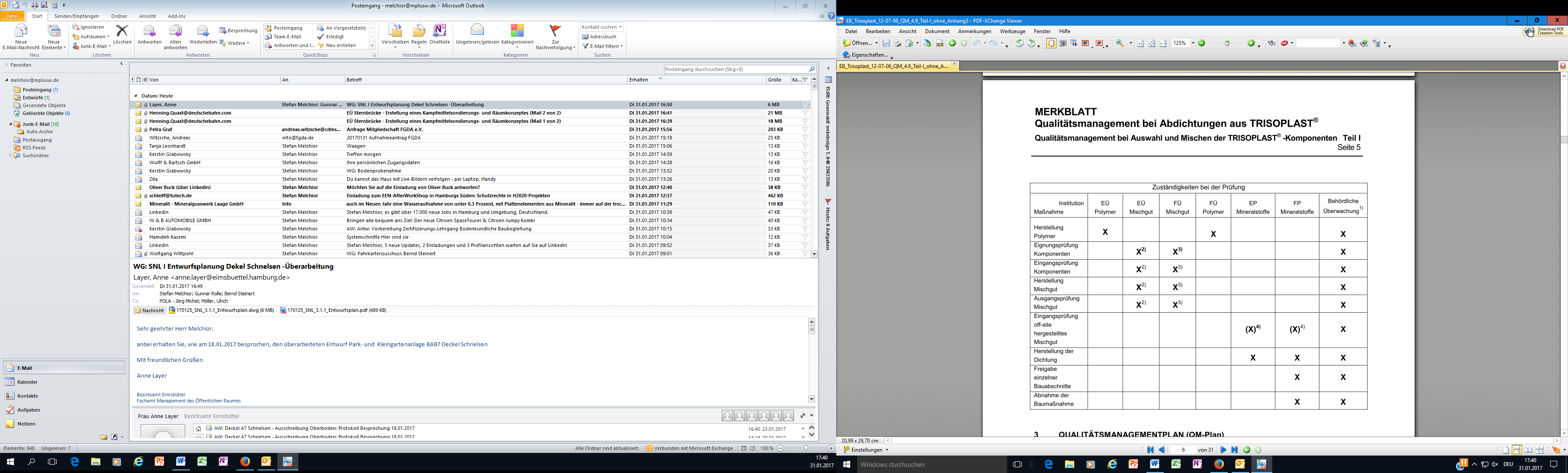 Im Rahmen des Qualitätsmanagements sind alle Prüfungen gemäß Teil I und Teil II des „Merkblattes Qualitätsmanagement bei Abdichtungen aus TRISOPLAST®“ durchzuführen und zu dokumentieren (siehe Anlagen der aktuell gültigen Eignungsbeurteilung der LAGA für Trisoplast®).ProbefeldDie Herstellbarkeit des Oberflächenabdichtungssystems im Bereich des Teiches entsprechend der Anforderungen dieses QM-Planes ist unter Baustellenbedingungen mit der vom AN gewählten Einbautechnik im Beisein der FP-B und der FP-K durch Ausführung eines Probefeldes gemäß DepV und Merkblatt „Qualitätsmanagement bei Abdichtungen aus Trisoplast® Teil I und Teil II“ nachzuweisen. Das Probefeld  ist im Böschungsbereich des zentral herzustellenden Teiches herzustellen. Die Beprobung des Probefeldes erfolgt nach Herstellung des Dichtungsauflagers an drei Probenahmestellen.EingangsprüfungenBaubegleitend werden die Anlieferungen im Zuge einer Eingangskontrolle auf die Einhaltung der materialspezifischen Anforderungen geprüft.Baubegleitende PrüfungenBaubegleitend wird der Einbau hinsichtlich der Einhaltung der bautechnisch-geometrischen Anforderungen geprüft. Die Freigabe der eingebauten Trisoplast®-Dichtung zum Einbau der Kunststoffdichtungsbahn ist durch den AN mit Vorlage der Ergebnisse aller baubegleitenden Prüfungen der EP zu beantragen und erfolgt durch die örtliche Bauüberwachung auf Empfehlung von FP-B und FP-K.Entwässerungsschicht Die Entwässerungsschicht dient der Ableitung des in den Ablaufmulden absickernden Wassers. Zur Sicherstellung ihrer langfristigen Funktion wird sie aus Kies profilgerecht auf der Dränmatte eingebaut, durch das Trenn- und Filtervlies bedeckt und vor dem Zutritt von Feinpartikeln aus der Rekultivierungsschicht geschützt.AnforderungenUm den Anforderungen gemäß DepV gerecht zu werden, muss das Material folgenden Anforderungen genügen:gewaschenes Rundkorn (max. 20 Gew.-% Körner Verhältnis Länge: Dicke > 3 : 1)Korngröße gemäß BQS 6-1 und GDA E 3-12 zur Sicherstellung der Anforderung des Wasserdurchlässigkeitsbeiwertes von kf langfristig  5 x 10-3 m/sFeinkornanteil ≤ 0,063 mm ≤ 1,0 Gew.-%Gesättigte Wasserdurchlässigkeit langfristig kf  5 x 10-3 m/s (Nachweis als Laborwert: kf  1 x 10-2 m/s)Kalkgehalt nach DIN 18129  10 Gew.-%frei von organischer Substanz und FremdbestandteilenZuordnungswerte von Feststoff und Eluat nach DepV (2009) Anhang 3 für Rekultivierungsböden sind einzuhalten.Die Entwässerungsschicht wird im Bereich der Ablaufmulden mit einer Schichtdicke von  30 cm hergestellt.Das Material muss so kornstabil sein, dass es auch nach Befahrung beim Einbau die genannten Anforderungen an die Korngrößenverteilung und die Wasserdurchlässigkeit erfüllt. Hierzu wird vor Beginn des Einbaus ein Probefeld hergestellt, bei dem Proben vor und nach dem Befahren mit den relevanten Baugeräten hinsichtlich ihrer Korngrößenverteilung untersucht werden (Anforderung: keine Bildung von für die gewählte Korngruppe unzulässigen Anteilen an Fein- und Unterkorn durch Kornbruch und Abrieb).Das Einbauverfahren der Entwässerungsschicht muss sicherstellen, dass weder die Dränmatte noch die Kunststoffdichtungsbahn in Lage und Eigenschaften verändert werden. Hierzu sind die Anforderungen der Hersteller und die Zulassungen der eingesetzten Geokunststoffe zu beachten. Im Allgemeinen ist von einer Befahrung mit Kettenfahrzeugen auf temporären Fahrdämmen mit einer Mindestmächtigkeit unter den Ketten von 0,8 m auszugehen. Von einer Befahrung mit Radfahrzeugen ist abzusehen. Die Unschädlichkeit des Kieseinbaus für KDB und Dränmatte wird im Probefeld durch die FP geprüft (Teil von Probefeld 3 oder des Schüttversuchs für den Unterboden OAD Ablaufmulden, vgl. Abschnitt 5.1).Vor dem Verlegen des geotextilen Trennvlieses muss die Entwässerungsschicht eine Ebenheit von maximal 5 cm unter dem 4-m-Richtscheit aufweisen. Der Eintrag von Fremdbestandteilen (z.B. durch Wind, durch Erosion infolge von Oberflächenabfluss von benachbarten Bauflächen oder durch verschmutzte Baugeräte) ist über den gesamten Herstellungsprozess der Entwässerungsschicht einschließlich der Phase mit Überdeckung durch das Trennvlies und beim Einbau des Unterbodens durch geeignete Maßnahmen zu unterbinden.EignungsprüfungDer AN der Baumaßnahme legt spätestens zwei Wochen vor Beginn der Arbeiten vollständige Unterlagen zum Eignungsnachweis des Materials vor (siehe Abschnitt 5.1). Die FP-B prüft den vorgelegten Nachweis, nimmt die Böden am Herkunftsort in Augenschein und führt ggf. am Herkunftsort des Materials eigene Bodenansprachen und Probenahmen durch, um stichprobenartig die Untersuchungen der EP Boden zu kontrollieren. Vor der Anlieferung des Materials muss es von der öBÜ auf Empfehlung der FP-B freigegeben werden. Der Eignungsnachweis der EP enthält die in Tab. 5.6.2 aufgelisteten Unterlagen. ProbefeldDie Beprobung des Probefeldes (siehe Abschnitt 5.1) erfolgt in drei Schürfen durch den Aufbau oberhalb der KDB.EingangsprüfungenBaubegleitend werden die Anlieferungen im Zuge einer Eingangskontrolle auf die Einhaltung der materialspezifischen Anforderungen geprüft. Baubegleitende PrüfungenBaubegleitend wird der Einbau hinsichtlich der Einhaltung der bautechnisch-geometrischen Anforderungen geprüft. Es werden je angefangene 1.000 m² ein Schurf angelegt und gemäß Tabelle 5.6.5 geprüft.Die Freigabe der Entwässerungsschicht zur Verlegung des Trennvlieses ist durch den AN mit Vorlage der Ergebnisse aller baubegleitenden Prüfungen der EP zu beantragen und erfolgt durch die öBÜ auf Empfehlung der FP. Sollte der Einbau des Unterbodens nicht unmittelbar an die Verlegung des Trennvlieses anschließen, ist auch die Überschüttung des Trennvlieses gesondert durch die öBÜ freizugeben.RekultivierungsschichtDie aus Ober- und Unterboden bestehende Rekultivierungsschicht dient dem Schutz von Entwässerungs- und Dichtungsschicht vor Witterungseinflüssen und als Grundlage für die landschaftsgerechte Begrünung des abgedichteten Deponiekörpers.AnforderungenIm Zuge der Oberflächenabdichtung werden in folgenden Bereichen Rekultivierungsböden mit unterschiedlichen Anforderungen eingesetzt:Offene Ruderalflächen mit Unterboden (sandig) und Oberboden (sandig)Gehölzflächen mit Unterboden sandig, Unterboden lehmig und Oberboden (humos)Ablaufmulden mit Unterboden (lehmig, verdichtet)Übergreifende Anforderungen:Der Rekultivierungsboden ist mit Ausnahme des verdichteten Einbaus im Bereich der Ablaufmulden mit 0,2 m Sackungs- und Setzungsreserve einzubauen, um die langfristige Einhaltung der Anforderung an die Mindestmächtigkeit der Rekultivierungsschicht zu erfüllen. Wenn der AN Böden und Einbautechniken wählt, die größere oder geringere Sackungen oder Setzungen als 0,2 m zur Folge haben, ist die Sackungs- und Setzungsreserve durch den AN neu zu ermitteln und diese Nachweisführung der FP-B zur Prüfung und der örtlichen Bauüberwachung zur Prüfung und Freigabe der neuen Festlegung der Sackungs- und Setzungsreserve vorzulegen.Die maximal zulässigen Schadstoffgehalte von Feststoff und Eluat nach DepV (2009) Anhang 3 für Rekultivierungsböden sind einzuhalten.Die Rekultivierungsschicht muss in sich und zu den angrenzenden Schichten standsicher und erosionsbeständig sein.Bezüglich des Wasserhaushaltes müssen Bodenart, Konsistenz und Einbautechnik so gewählt und aufeinander abgestimmt werden, dass auftretende Niederschläge genügend schnell in den Boden infiltrieren, keine Stauschichten im Rekultivierungsboden auftreten und die Dränspende an die Entwässerungsschicht abgepuffert wird. Der Bewuchs muss ausreichend mit Wasser und Luft versorgt werden.Aus geotechnischer Sicht sind folgende Anforderungen an die eingebaute Rekultivierungsschicht zu erfüllen:StandsicherheitErosionsschutzFilterstabilität zur EntwässerungDie Nachweise zur Standsicherheit, Gleit- und Grundbruchsicherheit sowie zur Filterstabilität werden erst zu einem späteren Zeitpunkt durch den AN der Baumaßnahme auf der Grundlage der vorliegenden Materialkennwerten der vom AN zum Einbau vorgesehenen Materialien geführt. Auf der Grundlage der bisherigen Voruntersuchungen gelten hinsichtlich der Standsicherheit zunächst folgende Anforderungen an den Rekultivierungsboden:Innere Scherfestigkeit φ´k ≥ gem. StandsicherheitsnachweisVerbundscherwinkel zum Entwässerungssystem (Trenn- und Filtervlies oder Kunststoffdränelement) ≥ gem. StandsicherheitsnachweisVermeidung von verdichtet eingebauten, gering wasserleitenden Schichten und Stauhorizonten (Ausnahme: Ablaufmulden)Da der Rekultivierungsboden auf großen Flächen ohne wirtschaftlich unangemessen hohen Aufwand für besondere Schutzmaßnahmen erst durch einen flächendeckenden Bewuchs zuverlässig vor Erosion geschützt werden kann, muss der Oberboden entweder aufgrund seiner natürlichen Zusammensetzung (Humusgehalt, Nährstoffvorräte, Speicherkapazität für pflanzenverfügbares Wasser) ausreichend schnell begrünbar sein oder durch geeignete Maßnahmen (Zufuhr von Nährstoffen o.ä.) entsprechend ausgestattet werden. Die Gewährleistung des Erosionsschutzes bis zur erfolgreichen Begrünung ist ansonsten Aufgabe der ausführenden Baufirma. Um die Gefahr von Erosionsschäden zu minimieren, ist der Oberboden sukzessive nachlaufend zum Unterboden einzubauen und zu begrünen. Die Oberböden müssen bis Ende September jeden Jahres eingebaut werden und eine Ansaat erhalten, damit diese noch keimen und anwachsen kann. Die Filterstabilität zur Entwässerungsschicht ist durch eine entsprechende Baustoffwahl sowie durch ein Trenn- und Filtervlies zwischen Rekultivierungsschicht und Entwässerungsschicht sicher zu stellen und von der ausführenden Baufirma nachzuweisen. Die Filterstabilität zum Kunststoff-Dränelement ist durch eine entsprechende Baustoffwahl sicher zu stellen und von der ausführenden Baufirma nachzuweisen.Anforderungen Rekultivierungsschicht RuderalflächenEs werden folgende Zielvorgaben festgeschrieben:Oberboden, sandig und mager, d ≥ 0,3 mUnterboden, sandig und mager, d ≥ 0,7 mLuftkapazität LK  8 Vol.-% (kontinuierlich)nutzbare Feldkapazität nFK  140 mm (bezogen auf die Gesamtdicke)gesättigte Wasserdurchlässigkeit sandiger Unterboden kf ≥ 5 x 10-5 m/s (Laborwert)Anforderung Rekultivierungsboden GehölzflächenEs werden folgende Zielvorgaben festgeschrieben:Oberboden, humos, d ≥ 0,3 mUnterboden, lehmig, d ≥ 0,7 mUnterboden, sandig, d ≥ 1,0 mLuftkapazität LK  8 Vol.-% (kontinuierlich)nutzbare Feldkapazität nFK  180 mm (bezogen auf die Gesamtdicke)gesättigte Wasserdurchlässigkeit lehmiger Unterboden kf ≥ 5 x 10-7 m/s (Laborwert)gesättigte Wasserdurchlässigkeit sandiger Unterboden kf ≥ 5 x 10-5 m/s (Laborwert)Anforderung Rekultivierungsboden Ablaufmulden (	Unterboden, lehmig, d ≥ 0,7 m):In dem Bereich der Ablaufmulden ist der lehmige Unterboden der Gehölzflächen einzubauen. Die Materialanforderungen in der Eignungsprüfung und Eingangsprüfung sind dem entsprechend identisch zu dem lehmigen Unterboden der Gehölzflächen. Die Ablaufmulden sollen jedoch als Laichplätze für Kreuzkröten dienen. Solche Laichplätze sind flache Pfützen, in denen über einen Zeitraum von rund 8 Wochen zwischen April und Juli Wasser steht. Sie entstehen beispielsweise in den Fahrspuren von Baufahrzeugen, die auf feuchten bis nassen, bindigen oder gemischtkörnigen Böden fahren. Der Unterboden der OAD Ablaufmulden soll daher verdichtet eingebaut werden, wobei insbesondere die oberen rund 40 cm nach Einbau wasserstauend wirken sollen (Wasserdurchlässigkeit kf ≤ 1 x 10-8 m/s).Das Trenn- und Filtervlies zwischen Rekultivierungsschicht und Entwässerungsschicht ist auf den vom AN gewählten Boden abzustimmen und muss die Kornverlagerung in die Entwässerungsschicht verhindern.EignungsprüfungDer AN der Baumaßnahme legt spätestens zwei Wochen vor Beginn der Arbeiten vollständige Unterlagen zum Eignungsnachweis des Materials vor (siehe Abschnitt 5.1). Die FP-B prüft den vorgelegten Nachweis, nimmt die Böden am Herkunftsort in Augenschein und führt ggf. am Herkunftsort des Materials eigene Bodenansprachen und Probenahmen durch, um stichprobenartig die Untersuchungen der EP Boden zu kontrollieren. Vor der Anlieferung des Materials muss es von der FP-B freigegeben werden. Der Eignungsnachweis der EP enthält die in Tab. 5.7.2.-I (Ruderalflächen) und Tab. 5.76.2.-II (Gehölzflächen und Ablaufmulden) aufgelisteten Unterlagen.ProbefeldAbschnitt 5.1 enthält grundlegende Vorgaben zur Prüfung der vom AN gewählten Einbautechnik im Probefeld. Im Probefeld 1 (Dichtungskomponente KDB) wird der Einbau der Rekultivierungsschicht für Gehölzflächen erprobt. Der Einbau der Rekultivierungsschicht der Ruderalflächen und die Rekultivierungsschicht der Ablaufmulden werden gesondert in vergleichbar großen Schüttversuchen erprobt. Sofern der Einbau dieser Schichten schiebend mit Raupen erfolgt, ist der Einfluss der Baugeräte auf die Kunststoff-Dränmatte bzw. das Trenn- und Filtervlies auf der Kiesdränage zu prüfen. Sofern der Einbau ohne Befahren vor Kopf erfolgt, kann die Prüfung von Dränmatte bzw. Vlies/Kiesdränage im Schüttversuch entfallen. Die Beprobung der Probefelder und Schüttversuche erfolgt jeweils in drei Schürfen durch den Aufbau oberhalb der KDB. Baubegleitende PrüfungenDer Einbau wird kontinuierlich durch EP und arbeitstäglich durch die FP hinsichtlich der Festlegungen zur Einbautechnik im Probefeld bzw. Schüttversuch und hinsichtlich der Materialzusammensetzung visuell überwacht.Die geometrischen Anforderungen (Schichtdicke und Oberflächenebenheit) und die Qualität der hergestellten Abdeckung werden im Zuge des Baufortschritts in Schürfen untersucht. In Schürfen alle angefangene 1.000 m² werden mindestens die geometrischen Anforderungen, Wassergehalt, Trockendichte / Verdichtungsgrad sowie nFK und LK untersucht. Die Bestimmung der nFK und LK kann entfallen, wenn die Anforderungen an die Parameter Wassergehalt und Trockendichte / Verdichtungsgrad eingehalten werden. Im ersten und jedem 5. Schurf werden zusätzlich Proctordichte, Korngrößenverteilung, TOC-Gehalt, Wasserdurchlässigkeit und Schadstoffgehalte untersucht. Zeitpunkt und Ort eines Schurfes werden durch die FP in Abstimmung mit der öBÜ festgelegt. Sollten Zwischenlager für Lieferböden auf der Baustelle eingerichtet werden, so darf die Höhe der Bodenmieten 2 m nicht überschreiten und die Böden sind gegen Vermischung mit Fremdmaterial, gegen Vernässung und gegen Überfahrung zu schützen.Die Freigabe der Rekultivierungsschicht ist durch den AN mit Vorlage der Ergebnisse aller baubegleitenden Prüfungen der EP zu beantragen und erfolgt durch die örtliche Bauüberwachung auf Empfehlung der FP.MethanoxidationsfensterEine Methanoxidationsschicht ist eine besondere Form der Rekultivierungsschicht. Bei dieser Baumaßnahme wird die Schicht z.T. in Methanoxidationsfenstern und z.T. flächig in die vorhandene Oberflächenabdichtung eingebaut. Die generellen Regelungen orientieren sich deshalb am BQS 7-3 und sind in den vorliegenden QMP eingeflossen.AuflagerAnforderungenEs bestehen Anforderungen an die Lage und Höhe und die Ebenheit der Oberfläche des Auflagers.Baubegleitende PrüfungenBaubegleitend wird der Einbau hinsichtlich der Einhaltung der bautechnisch-geometrischen Anforderungen geprüft.Die Freigabe des Auflagers zum Einbau der Gasverteilungsschicht ist durch den AN mit Vorlage der Ergebnisse aller baubegleitenden Prüfungen der EP zu beantragen und erfolgt durch die örtliche Bauüberwachung auf Empfehlung der FP.GasverteilungsschichtAnforderungenDie Gasverteilungsschicht (GVS) dient der flächigen Vergleichmäßigung der Beaufschlagung der Unterkante der Methanoxidationsschicht mit Methan. Um ein heterogenes und punktförmig konzentriertes Eindringen des Methans in die Methanoxidationsschicht zu vermeiden und für eine gleichmäßige horizontale Verteilung des Methans zu sorgen, muss die GVS eine deutlich höhere Permeabilität (Koeffizient kGas) als die umgebenden Schichten aufweisen, in der Fläche homogen sein und eben angeordnet werden. Die Anforderungen hängen von den Eigenschaften des als Methanoxidationsschicht verwendeten Materials und von der Fläche, auf die das Gas verteilt werden soll, ab. Eine Vergleichmäßigung des Gasstroms wird zusätzlich durch geschlitzte Gasverteilerrohre, die in die Gasverteilungsschicht eingebracht sind, unterstützt.Dem Entstehen von Kapillarsäumen an der Grenze zwischen Gasverteilungs- und Methanoxidationsschicht, durch die die Gasdurchlässigkeit stark herabgesetzt und präferentieller Gasfluss gefördert werden könnte, sollte durch Auswahl von Materialien mit ähnlicher ungesättigter Wasserleitfähigkeit vorgebeugt werden. Trennende Schichtgrenzen mit Materialien sehr unterschiedlicher Porengrößenverteilung sind zu vermeiden. Zudem ist das Material der GVS filterstabil gegenüber der gaseinleitenden Rohrleitungen (z.B. Schlitzweite) zu bemessen. Das Material der GVS sollte weitgehend kalkfrei sein. Es darf maximal 2 Gew.-% Kalk enthalten, um die Versinterung des Porenraums durch das im Deponiegas enthaltene Kohlendioxid zu verhindern.Die Gasverteilungsschicht ist als Kiesschicht aus Kies der Körnung 2 mm bis 8 mm mit einer Mächtigkeit von 20 cm einzubauen.Die GVS wird mit einem Langarmbagger, der ausschließlich außerhalb der Fenster steht und den Kies nicht befahren darf, auf die Dränmatte bzw. die gasgängige Ausgleichsschicht aufgelegt. Die Schicht wird nicht verdichtet. Die Oberfläche wird manuell mit Haken aufgeraut.EignungsprüfungDer AN der Baumaßnahme legt spätestens zwei Wochen vor Beginn der Arbeiten vollständige Unterlagen zum Eignungsnachweis des Materials für die Gasverteilungsschicht vor (siehe auch Abschnitt 5.1). Die FP prüft den vorgelegten Nachweis, führt ggf. am Herkunftsort des Materials eigene Bodenansprachen und Probenahmen durch, um stichprobenartig die Untersuchungen der EP zu kontrollieren. Vor der Anlieferung des Materials muss es von der FP freigegeben werden. Der Eignungsnachweis der EP enthält die in Tab. 6.2.2 aufgelisteten Unterlagen.Die Freigabe des Kieses zum flächigen Einbau als Gasverteilungsschicht ist durch den AN mit Vorlage der Eignungsprüfungsergebnisse der EP zu beantragen und erfolgt durch die örtliche Bauüberwachung auf Empfehlung der FP.ProbefeldDie Beprobung des Probefeldes (siehe Abschnitt 5.1) erfolgt in drei Schürfen durch den Aufbau oberhalb der KDB.EingangsprüfungenBaubegleitend werden die Anlieferungen im Zuge einer Eingangskontrolle auf die Einhaltung der materialspezifischen Anforderungen geprüft. Baubegleitende PrüfungBaubegleitend wird der Einbau hinsichtlich der Einhaltung der bautechnisch-geometrischen Anforderungen geprüft. Es werden je angefangene 1.000 m² ein Schurf angelegt und gemäß Tabelle 6.2.5 geprüft.Die Freigabe der Gasverteilungsschicht zum Einbau der Filterschicht ist durch den AN mit Vorlage der Ergebnisse aller Kontrollprüfungen der EP zu beantragen und erfolgt durch die örtliche Bauüberwachung auf Empfehlung der FP.FilterschichtAnforderungenDie Filterschicht dient der Sicherstellung der Filterstabilität zwischen Gasverteilungsschicht und Methanoxidationsschicht und soll die Ausbildung eines schlecht gasleitenden Kapillarsaumes an der Unterkante der Methanoxidationsschicht verhindern. Am seitlichen Übergang zur bestehenden Rekultivierungsschicht ist zudem die Filterstabilität der Filterschicht selbst zu gewährleisten.Als Filterschicht wird ein Kiessand der Körnung 0 mm bis 8 mm eingebaut. Die Filterschicht wird in einer Mächtigkeit von 0,1 m vollflächig auf die Gasverteilungsschicht aufgebracht, ohne eine scharfe Schichtgrenze zu den angrenzenden Schichten herzustellen. Der Kiessand soll mit dem Langarmbagger vom Rand außerhalb der Methanoxidationsflächen locker, ohne Verdichtung eingebaut werden. Die Wasserdurchlässigkeit der Filterschicht soll zwischen den Wasserdurchlässigkeiten der angrenzenden Schichten liegen. Die Oberfläche soll nicht glattgezogen werden, sondern leicht rau bleiben, damit keine scharfe Schichtgrenze zur Methanoxidationsschicht entsteht.EignungsprüfungDer AN der Baumaßnahme legt spätestens zwei Wochen vor Beginn der Arbeiten vollständige Unterlagen zum Eignungsnachweis des Materials für die Filterschicht vor (siehe Abschnitt 5.1). Die FP prüft den vorgelegten Nachweis, führt ggf. am Herkunftsort des Materials eigene Bodenansprachen und Probenahmen durch, um stichprobenartig die Untersuchungen der EP zu kontrollieren. Vor der Anlieferung des Materials muss es von der FP freigegeben werden. Der Eignungsnachweis der EP enthält die in Tab. 6.3.2 aufgelisteten Unterlagen. Der Eignungsnachweis ist durch die EP durch einen Filterstabilitätsnachweis zu den angrenzenden Schichten zu ergänzen. Der Filterstabilitätsnachweis ist durch die FP zu prüfen. Die Freigabe des Kiessandes zum flächigen Einbau als Filterschicht ist durch den AN mit Vorlage der Eignungsprüfungsergebnisse der EP zu beantragen und erfolgt durch die FP in Zusammenarbeit mit der örtlichen Bauüberwachung.ProbefeldDie Beprobung des Probefeldes (siehe Abschnitt 5.1) erfolgt in drei Schürfen durch den Aufbau oberhalb der KDB.EingangsprüfungenBaubegleitend werden die Anlieferungen im Zuge einer Eingangskontrolle auf die Einhaltung der materialspezifischen Anforderungen geprüft. Baubegleitende PrüfungBaubegleitend wird der Einbau hinsichtlich der Einhaltung der materialspezifischen, bautechnischen und geometrischen Anforderungen geprüft. Es werden je angefangene 1.000 m² ein Schurf angelegt und gemäß Tabelle 6.3.5 geprüft.Die Freigabe der Filterschicht für ein vollständiges Baufeld/Fenster zum Einbau der Methanoxidationsschicht ist durch den AN mit Vorlage der Ergebnisse aller Kontrollprüfungen der EP zu beantragen und erfolgt durch die örtliche Bauüberwachung auf Empfehlung der FP-B. MethanoxidationsschichtDie aus Unter- und Oberboden bestehende Methanoxidationsschicht ist die oberste Schicht des Oberflächenabdichtungssystems und dient der Oxidation geringer Restemissionen an Deponiegas. Die in ihr stattfindenden mikrobiellen Oxidationsprozesse verhindern bzw. vermindern das Freisetzen von Methan.Für die Zwischenlagerung des Materials sind die Regelungen im BQS 7-3 inkl. DIN 18915 und DIN 19731 zu beachten. Das Material ist bei Bedarf gegen Vernässung zu schützen, da es in einem trockenen, höchstens feuchten Zustand bei halbfester Konsistenz einzubauen ist. Bei starken Niederschlägen ist der Einbau zu unterbrechen.Die Methanoxidationsschicht wird in einer Gesamtmächtigkeit von 1,0 m zzgl. Sackungsüberhöhung von ca. 20 % einschließlich der Mächtigkeit des Oberbodens mit einem Langarmbagger von außerhalb der Methanoxidationsflächen sehr locker über die gesamte Mächtigkeit geschüttet eingebaut. Beim Einbau ist das Material vom Bagger vorsichtig abzulegen. Eine Verdichtung des Materials beim Einbau durch Andrücken mit der Baggerschaufel oder Fallenlassen aus einer Höhe über einen Meter ist nicht zulässig. Die Schicht darf während und nach der Herstellung nicht betreten oder befahren werden. Ausnahme ist das Betreten und Befahren auf der fertiggestellten Oberfläche mit maximaler Flächenlast von ≤ 10 kN/m², nachdem dies im Probefeld nachgewiesen wurde.Für die Probenahme von EP und FP an der Methanoxidationsschicht (Unter- und Oberboden) im Probefeld und im flächigen Einbau muss vom AN die Zugänglichkeit zu den Probenahmepunkten mit Hilfe von lastverteilenden Platten (ca. 60 cm breit, von Hand verlegbar) sichergestellt werden, damit bei der Begehung keine unzulässigen Bodenpressungen verursacht werden. Der Transport der ungestörten Proben zur Bestimmung der nutzbaren Feldkapazität von der Entnahmestelle bis ins Prüflabor darf zu keiner Veränderung des Porensystems der Proben führen und ist diesbezüglich von EP und FP durch Fotos vor und nach dem Transport sowie durch Angaben von Transportfahrzeug, Datum und Uhrzeit von Entnahme und Laboreingang zu dokumentieren.AnforderungenAn die Methanoxidationsschicht werden folgende übergeordneten Anforderungen gestellt:Gesamtschichtdicke Unter-/Oberboden d  1,0 mEinbau des Materials bei halbfester Konsistenz (Ic > 1,0)Nutzbare Feldkapazität: ≥ 140 mm über die Gesamtdicke (Oberboden, Unterboden, Filterschicht)Luftkapazität: ≥ 20 Vol.-%Die geforderte Mindestmächtigkeit ist unter Berücksichtigung der zu erwartenden Sackungen einzuhalten (Endmächtigkeit).Der AN muss den fachgerechten Transport und die fachgerechte Zwischenlagerung auf der Baustelle gemäß BQS 7-3 sicherstellen und somit eine Verschlechterung der Materialeigenschaften vermeiden.Als Orientierung für die vom AN zu wählende Einbautechnik können folgende mittlere Bodenkennwerte verwendet werden:Tonanteil < 0,002 mm ≤ 8 Gew.-%Feinkornanteil < 0,063 mm, 15 bis 30 Gew.-%Das Bodenmaterial ist so einzubauen, dass Bodenverdichtungen vermieden werden. Es darf beim Einbau nicht betreten oder überfahren werden. Die im Einzelfall zu wählenden Einbauverfahren und Baugeräte müssen dieses berücksichtigen: Einbau z.B. durch Langarmbagger (oder Teleskopbagger oder Bandabsetzer). Das Material wird von außerhalb der Methanoxidationsflächen locker geschüttet eingebaut.EignungsprüfungDer AN der Baumaßnahme legt spätestens zwei Wochen vor Beginn der Arbeiten vollständige Unterlagen zum Eignungsnachweis des Materials vor (siehe Abschnitt 5.1). Die FP-B prüft den vorgelegten Nachweis, nimmt die Böden am Herkunftsort in Augenschein und führt ggf. am Herkunftsort des Materials eigene Bodenansprachen und Probenahmen durch, um stichprobenartig die Untersuchungen der EP Boden zu kontrollieren. Vor der Anlieferung des Materials muss es von der örtlichen Bauüberwachung auf Empfehlung der FP-B freigegeben werden. Der Eignungsnachweis der EP enthält die in Tab. 6.4.2. aufgelisteten Unterlagen.ProbefeldDie Beprobung des Probefeldes (siehe Abschnitt 5.1) erfolgt in drei Schürfen durch den Aufbau oberhalb der KDB.Die Freigabe der Methanoxidationsschicht zum flächigen Einbau ist durch den AN mit Vorlage der Probefeldergebnisse der EP zu beantragen und erfolgt durch die örtliche Bauüberwachung auf Empfehlung der FP.Baubegleitende PrüfungDer Einbau wird kontinuierlich durch EP und arbeitstäglich durch die FP hinsichtlich der Festlegungen zur Einbautechnik im Probefeld bzw. Schüttversuch und hinsichtlich der Materialzusammensetzung visuell überwacht.Die geometrischen Anforderungen (Schichtdicke und Oberflächenebenheit) und die Qualität der hergestellten Abdeckung werden im Zuge des Baufortschritts in Schürfen untersucht. In Schürfen alle angefangene 1.000 m² werden mindestens die geometrischen Anforderungen, Wassergehalt, Trockendichte / Verdichtungsgrad sowie nFK und LK untersucht. Die Bestimmung der nFK kann entfallen, wenn die Anforderungen an die Parameter Wassergehalt und Trockendichte / Verdichtungsgrad eingehalten werden. Im ersten und jedem 5. Schurf werden zusätzlich Proctordichte, Korngrößenverteilung, TOC-Gehalt, Wasserdurchlässigkeit und Schadstoffgehalte untersucht. Zeitpunkt und Ort eines Schurfes werden durch die FP in Abstimmung mit der öBÜ festgelegt. Sollten Zwischenlager für Lieferböden auf der Baustelle eingerichtet werden, so darf die Höhe der Bodenmieten 2 m nicht überschreiten und die Böden sind gegen Vermischung mit Fremdmaterial, gegen Vernässung und gegen Überfahrung zu schützen.Die Freigabe der Methanoxidationsschicht ist durch den AN mit Vorlage der Ergebnisse aller Kontrollprüfungen der EP zu beantragen und erfolgt durch die örtliche Bauüberwachung auf Empfehlung der FP.Tonhaltige GassperreIn den Randbereichen des Oberflächenabdichtungssystems ist in Teilabschnitten eine tonhaltige Gassperre für Deponiegas als randlicher Abschluss einzubauen. Hierdurch wird der randliche Austritt von ggf. in Deponiegasen enthaltenem Methan verhindert.Die tonhaltige Gassperre ist als Wall herzustellen, auf dem die Kunststoffdichtungsbahn einbindet. Die tonhaltige Gassperre ist mit einem Material mit einer maximalen Wasserdurchlässigkeit von kf ≤ 1 x 10-8 m/s herzustellen.EignungsprüfungDer AN der Baumaßnahme legt spätestens zwei Wochen vor Beginn der Arbeiten vollständige Unterlagen zum Eignungsnachweis des Materials vor (siehe Abschnitt 5.1). Die FP-B prüft den vorgelegten Nachweis, nimmt die Böden am Herkunftsort in Augenschein und führt ggf. am Herkunftsort des Materials eigene Bodenansprachen und Probenahmen durch, um stichprobenartig die Untersuchungen der EP Boden zu kontrollieren. Vor der Anlieferung des Materials muss es von der örtlichen Bauüberwachung auf Empfehlung der FP-B freigegeben werden. Der Eignungsnachweis der EP enthält die in Tab. 6.5.1 aufgelisteten Unterlagen.EingangsprüfungenBaubegleitend werden die Anlieferungen im Zuge einer Eingangskontrolle auf die Einhaltung der materialspezifischen Anforderungen geprüft. Während der Anlieferung der Böden wird pro Anlieferungstag durch EP und FP je eine Sammelprobe entnommen, die aus mindestens 20 Einzelproben homogen hergestellt wird. Nach einer Woche werden die Tagesproben homogen zu einer Sammelprobe vereinigt.Sollten Zwischenlager für Lieferböden auf der Baustelle eingerichtet werden, so darf die Höhe der Bodenmieten 2 m nicht überschreiten und die Böden sind gegen Vermischung mit Fremdmaterial, gegen Vernässung und gegen Überfahrung zu schützen.Baubegleitende PrüfungenDer Einbau wird kontinuierlich durch EP und arbeitstäglich durch die FP hinsichtlich der Materialzusammensetzung visuell überwacht.Die geometrischen Anforderungen (Schichtdicke und Oberflächenebenheit) und die Qualität der hergestellten tonhaltigen Gassperre werden im Zuge des Baufortschritts untersucht. Die Schürfe werden durch EP und FP gemeinsam beprobt. Zeitpunkt und Ort eines Schurfes werden durch die FP in Abstimmung mit der öBÜ festgelegt. Die Freigabe der tonhaltigen Gassperre ist durch den AN mit Vorlage der Ergebnisse aller baubegleitenden Prüfungen der EP zu beantragen und erfolgt durch die örtliche Bauüberwachung auf Empfehlung der FP-B.Tab. 5.2.2: Eignungsnachweis ProfilierungsmaterialTab. 5.2.2: Eignungsnachweis ProfilierungsmaterialTab. 5.2.2: Eignungsnachweis ProfilierungsmaterialTab. 5.2.2: Eignungsnachweis ProfilierungsmaterialNachweis/ 
ParameterMethodeAnforderungArt / Mindestanzahl der ProbenMaterialbeschreibung (Herkunft, Genese, petrographische Zusammensetzung)DIN EN 932-3Angabe der LagerstätteAngabe der verfügbaren MasseProbenahmeprotokoll1 Fremdkörper / VerunreinigungenvisuellkeinekontinuierlichKorngrößenverteilungDIN 18123
Siebung nach nassem Abtrennen der Feinteileausreichende Verdichtbarkeit1 repräsentative Mischprobe (bestehend aus  20 Einzelproben)ProctorversuchDIN 18127-1 repräsentative Mischprobe (bestehend aus  20 Einzelproben)WassergehaltDIN 18121< opt. Wassergehalt (wPr)1 repräsentative Mischprobe (bestehend aus  20 Einzelproben)direkter ScherversuchDIN 18137-3gem. Standsicherheitsnachweis1 repräsentative Mischprobe (bestehend aus  20 Einzelproben)gesättigte Wasserleit-fähigkeitDIN 18130gem. Standsicherheitsnachweis1 repräsentative Mischprobe (bestehend aus  20 Einzelproben)Schadstoffgehalte in Feststoff und Eluat oberhalb 41 mNNDepV sowie Wasserschutzgebietsverordnung Weiler DepV, Anhang 3, Tabelle 2, Spalte 5 
(DK0) sowie WsgVO Weiler §3, Abs. 1, Nr. 181 repräsentative Mischprobe (bestehend aus  20 Einzelproben) Schadstoffgehalte in Feststoff und Eluat unterhalb 41 mNNDepV DepV, Anhang 3, Tabelle 2, Spalte 9 1 repräsentative Mischprobe (bestehend aus  20 Einzelproben)Tab. 5.2.3: Prüfumfang Probefeld ProfilierungTab. 5.2.3: Prüfumfang Probefeld ProfilierungTab. 5.2.3: Prüfumfang Probefeld ProfilierungTab. 5.2.3: Prüfumfang Probefeld ProfilierungTab. 5.2.3: Prüfumfang Probefeld ProfilierungNachweis/ 
ParameterMethodeAnforderungUmfang EPUmfang FPTragfähigkeitBefahrung mit gewähltem BaugerätSpurrillen ≤ 10 cmgesamte Oberfläche Kontrolle EPOberflächenebenheit4-m-Richtscheit≤ 10 cm auf 4 m gesamte Oberfläche Kontrolle EPTab. 5.2.4: Eingangsprüfungen Lieferboden ProfilierungsmaterialTab. 5.2.4: Eingangsprüfungen Lieferboden ProfilierungsmaterialTab. 5.2.4: Eingangsprüfungen Lieferboden ProfilierungsmaterialTab. 5.2.4: Eingangsprüfungen Lieferboden ProfilierungsmaterialTab. 5.2.4: Eingangsprüfungen Lieferboden ProfilierungsmaterialNachweis/ ParameterMethodeAnforderungUmfang EPUmfang FPLieferscheineHerkunft und Material gemäß Eignungsnachweisjede Lieferungjede LieferungFremdkörper / 
VerunreinigungenvisuellkeinekontinuierlichStichprobenKorngrößenverteilungDIN 18123
Siebung nach nassem Abtrennen der Feinteilegemäß Eignungsnachweis1 repräsentative Sammelprobe (bestehend aus  20 Einzelproben) alle 1.000 m³1 repräsentative Sammelprobe (bestehend aus  20 Einzelproben) am ersten Anlieferungstag, danach alle 2.500 m³WassergehaltDIN 18121< opt. Wassergehalt (wPr)1 repräsentative Sammelprobe (bestehend aus  20 Einzelproben) alle 1.000 m³1 repräsentative Sammelprobe (bestehend aus  20 Einzelproben) am ersten Anlieferungstag, danach alle 2.500 m³Schadstoffgehalte in Feststoff und Eluat oberhalb 41 mNNDepV sowie Wasserschutzgebietsverordnung Weiler DepV, Anhang 3, Tabelle 2, Spalte 5 
(DK0) sowie WsgVO Weiler §3, Abs. 1, Nr. 18keinGem.§8 Absatz 5 der DepV (erste 500 Megagramm, dann je angefangene 5.000 Megagramm)Schadstoffgehalte in Feststoff und Eluat unterhalb 41 mNNDepVDepV, Anhang 3, Tabelle 2, Spalte 9 bei Bedarfbei BedarfTab. 5.2.5: Überwachung Herstellung ProfilierungTab. 5.2.5: Überwachung Herstellung ProfilierungTab. 5.2.5: Überwachung Herstellung ProfilierungTab. 5.2.5: Überwachung Herstellung ProfilierungTab. 5.2.5: Überwachung Herstellung ProfilierungNachweis/ 
ParameterMethodeAnforderungUmfang EPUmfang FPTragfähigkeitvisuell bzw. MessungSpurrillen ≤ 10 cmgesamte Oberfläche visuellKontrolle EPLagenweiser Einbauvisuell bzw. Messung≤ 50 cmgesamte Oberfläche visuellKontrolle EPOberflächenebenheitvisuell bzw. 4-m-Richtscheit≤ 10 cm auf 4 m gesamte Oberfläche visuell, ca. 3 - 5 Messungen pro arbeitstäglich hergestellter Teilfläche Kontrolle EPTab. 5.3.2: Eignungsnachweis gasgängige AusgleichsschichtTab. 5.3.2: Eignungsnachweis gasgängige AusgleichsschichtTab. 5.3.2: Eignungsnachweis gasgängige AusgleichsschichtTab. 5.3.2: Eignungsnachweis gasgängige AusgleichsschichtNachweis/ 
ParameterMethodeAnforderungArt / Mindestanzahl der ProbenMaterialbeschreibung (Herkunft, Genese, petrographische Zusammensetzung)DIN EN 932-3Angabe der LagerstätteAngabe der verfügbaren MasseProbenahmeprotokoll1 Fremdkörper / VerunreinigungenvisuellkeinekontinuierlichKorngrößenverteilungDIN 18123
Siebung nach nassem Abtrennen der FeinteileKorngrößenverteilung und Größtkorn gemäß Anforderung der Eignungsbeurteilung der Abdichtungskomponente3 repräsentative Mischproben (bestehend aus  20 Einzelproben)KornstabilitätKorngrößenverteilung nach Proctorversuchstabil1 repräsentative Mischprobe (bestehend aus  20 Einzelproben)ProctorversuchDIN 18127-1 repräsentative Mischprobe (bestehend aus  20 Einzelproben)WassergehaltDIN 18121< opt. Wassergehalt (wPr)1 repräsentative Mischprobe (bestehend aus  20 Einzelproben)Glühverlust (alternativ: TOC)DIN 18128 (oder DIN ISO 10694)≤ 3 Gew.-% (oder TOC ≤ 1,5 Gew.-%)1 repräsentative Mischprobe (bestehend aus  20 Einzelproben)KalkgehaltDIN 18129≤ 30 Masse-%1 repräsentative Mischprobe (bestehend aus  20 Einzelproben)direkter ScherversuchDIN 18137-3gem. Standsicherheitsnachweis1 repräsentative Mischprobe (bestehend aus  20 Einzelproben)gesättigte Wasserleit-fähigkeitDIN 18130≥ 1 x 10-4 m/s1 repräsentative Mischprobe (bestehend aus  20 Einzelproben)Schadstoffgehalte in Feststoff und Eluat oberhalb 41 mNNDepV sowie Wasserschutzgebietsverordnung Weiler DepV, Anhang 3, Tabelle 2, Spalte 5 
(DK0) sowie WsgVO Weiler §3, Abs. 1, Nr. 181 repräsentative Mischprobe (bestehend aus  20 Einzelproben) Schadstoffgehalte in Feststoff und Eluat unterhalb 41 mNNDepVDepV, Anhang 3, Tabelle 2, Spalte 9 1 repräsentative Mischprobe (bestehend aus  20 Einzelproben)Tab. 5.3.3: Prüfumfang Probefeld gasgängige AusgleichsschichtTab. 5.3.3: Prüfumfang Probefeld gasgängige AusgleichsschichtTab. 5.3.3: Prüfumfang Probefeld gasgängige AusgleichsschichtTab. 5.3.3: Prüfumfang Probefeld gasgängige AusgleichsschichtTab. 5.3.3: Prüfumfang Probefeld gasgängige AusgleichsschichtNachweis/ 
ParameterMethodeAnforderungUmfang EPUmfang FPTragfähigkeitDIN 18134Ev2 ≥ 30 MN/m²Evd ≥ 15 MN/m²3Kontrolle EPKorngrößenverteilungDIN 18123
Siebung nach nassem Abtrennen der Feinteilegem. Eignungsnachweis1 repräsentative Mischprobe (bestehend aus ≥ 20 Einzelproben) der Anlieferung1 repräsentative Mischprobe (bestehend aus ≥ 20 Einzelproben) der AnlieferungWassergehaltDIN 18121< opt. Wassergehalt (WPr)1 repräsentative Mischprobe (bestehend aus ≥ 20 Einzelproben) der Anlieferung1 repräsentative Mischprobe (bestehend aus ≥ 20 Einzelproben) der AnlieferungKornstabilitätKorngrößenverteilung nach Einbaugem. Eignungsnachweis1 repräsentative Mischprobe (bestehend aus ≥ 20 Einzelproben) nach Einbau1 repräsentative Mischprobe (bestehend aus ≥ 20 Einzelproben) nach EinbauProctorversuchDIN 18127-bei Bedarfbei BedarfTrockendichteDIN 18125gem. Standsicherheitsnachweisbei Bedarfbei BedarfVerdichtungsgrad (DPr)DIN 18127gem. Standsicherheitsnachweisbei Bedarfbei BedarfGlühverlust (alternativ: TOC)DIN 18128 (oder DIN ISO 10694)≤ 3 Gew.-% (oder TOC ≤ 1 Gew.-%)bei Bedarf1 repräsentative Mischprobe (bestehend aus ≥ 20 Einzelproben) der AnlieferungKalkgehaltDIN 18129≤ 30 Masse-%bei Bedarf1 repräsentative Mischprobe (bestehend aus ≥ 20 Einzelproben) der Anlieferunggesättigte Wasserleit-fähigkeitDIN 18130≥ 1 x 10-4 m/s33Schadstoffgehalte in Feststoff und Eluat oberhalb 41 mNNDepV sowie Wasserschutzgebietsverordnung Weiler DepV, Anhang 3, Tabelle 2, Spalte 5 
(DK0) sowie WsgVO Weiler §3, Abs. 1, Nr. 18bei Bedarf1 repräsentative Mischprobe (bestehend aus ≥ 20 Einzelproben) der AnlieferungSchadstoffgehalte in Feststoff und Eluat unterhalb 41 mNNDepVDepV, Anhang 3, Tabelle 2, Spalte 9 bei Bedarf1 repräsentative Mischprobe (bestehend aus ≥ 20 Einzelproben) der AnlieferungSchichtdickeAufmaß und Aufgrabung30 cm ± 5 cmPrüfen der Aufmaße, Messen in 3 SchürfenPrüfen der Aufmaße, Messen in 3 SchürfenOberflächenebenheit4-m-Richtscheit2 cm auf 4 m gesamte Oberfläche Kontrolle EPOberflächen-beschaffenheitvisuellfrei von scharfen Gegenständen, großen herausragenden Einzelkörnern und Versätzen bzw. gem. Eignungsnachweis Dichtungsschichtgesamte Oberfläche Kontrolle EPTab. 5.3.4: Eingangsprüfungen gasgängige AusgleichsschichtTab. 5.3.4: Eingangsprüfungen gasgängige AusgleichsschichtTab. 5.3.4: Eingangsprüfungen gasgängige AusgleichsschichtTab. 5.3.4: Eingangsprüfungen gasgängige AusgleichsschichtTab. 5.3.4: Eingangsprüfungen gasgängige AusgleichsschichtNachweis/ ParameterMethodeAnforderungUmfang EPUmfang FPLieferscheineHerkunft und Material gemäß Eignungsnachweisjede Lieferungjede LieferungFremdkörper / 
VerunreinigungenvisuellkeinekontinuierlichStichprobenKorngrößenverteilungDIN 18123
Siebung nach nassem Abtrennen der Feinteilegemäß Eignungsnachweis1 repräsentative Sammelprobe (bestehend aus  20 Einzelproben) alle 1.000 t als Rückstellprobe. Analyse bei Bedarf1 repräsentative Sammelprobe (bestehend aus  20 Einzelproben) alle 1.000 t als Rückstellprobe. Analyse bei BedarfWassergehaltDIN 18121< opt. Wassergehalt (wPr)1 repräsentative Sammelprobe (bestehend aus  20 Einzelproben) alle 1.000 t als Rückstellprobe. Analyse bei Bedarf1 repräsentative Sammelprobe (bestehend aus  20 Einzelproben) alle 1.000 t als Rückstellprobe. Analyse bei BedarfGlühverlust (alternativ: TOC)DIN 18128 (oder DIN ISO 10694)≤ 3 Gew.-% (oder TOC ≤ 1,5 Gew.-%)bei Bedarfbei BedarfKalkgehaltDIN 18129≤ 30 Masse-%bei Bedarfbei BedarfSchadstoffgehalte in Feststoff und Eluat oberhalb 41 mNNDepV sowie Wasserschutzgebietsverordnung Weiler DepV, Anhang 3, Tabelle 2, Spalte 5 
(DK0) sowie WsgVO Weiler §3, Abs. 1, Nr. 18bei BedarfGem.§8 Absatz 5 der DepV (erste 500 Megagramm, dann je angefangene 5.000 Megagramm)Schadstoffgehalte in Feststoff und Eluat unterhalb 41 mNNDepVDepV, Anhang 3, Tabelle 2, Spalte 9 bei Bedarfbei BedarfTab. 5.3.5: Überwachung Herstellung gasgängige AusgleichsschichtTab. 5.3.5: Überwachung Herstellung gasgängige AusgleichsschichtTab. 5.3.5: Überwachung Herstellung gasgängige AusgleichsschichtTab. 5.3.5: Überwachung Herstellung gasgängige AusgleichsschichtTab. 5.3.5: Überwachung Herstellung gasgängige AusgleichsschichtNachweis/ 
ParameterMethodeAnforderungUmfang EPUmfang FPEinbauverfahrenvisuellGem. Festlegung Probefeld / VersuchsfeldKontinuierlichArbeitstägliche StichprobenTragfähigkeitDIN 18134Ev2 ≥ 30 MN/m²Evd ≥ 15 MN/m²1 von 2/3 der Schürfe (entspricht 2 je 3.000 m²)1 von 1/3 der Schürfe (entspricht 1 je 3.000 m²)KorngrößenverteilungDIN 18123
Siebung nach nassem Abtrennen der Feinteilegem. Eignungsnachweis1 von 2/3 der Schürfe (entspricht 2 je 3.000 m²)1 von 1/3 der Schürfe (entspricht 1 je 3.000 m²)ProctorversuchDIN 18127-bei Bedarfbei BedarfTrockendichteDIN 18125gem. Standsicherheitsnachweisbei Bedarfbei BedarfVerdichtungsgrad (DPr)DIN 18127gem. Standsicherheitsnachweisbei Bedarfbei Bedarfgesättigte WasserleitfähigkeitDIN 18130≥ 1 x 10-4 m/sbei Bedarfbei BedarfSchichtdickeAufmaß und Aufgrabung30 cm ± 5 cm (Aufmaß im 20 x 20 m Raster)Prüfen der AufmaßePrüfen der Aufmaße, stichprobenartige AufgrabungenOberflächenebenheit4-m-Richtscheit2 cm auf 4 m gesamte Oberfläche (ca. 3-5 Messungen je arbeitstäglich hergestellter Teilfläche) Kontrolle EPOberflächen-beschaffenheitvisuellfrei von scharfen Gegenständen, großen herausragenden Einzelkörnern und Versätzen bzw. gem. Eignungsnachweis Dichtungsschichtgesamte Oberfläche Kontrolle EPTab. 5.4.2: 	Eignungsnachweis Dichtungsauflager für Trisoplast®Tab. 5.4.2: 	Eignungsnachweis Dichtungsauflager für Trisoplast®Tab. 5.4.2: 	Eignungsnachweis Dichtungsauflager für Trisoplast®Tab. 5.4.2: 	Eignungsnachweis Dichtungsauflager für Trisoplast®Nachweis/ 
ParameterMethodeAnforderungArt / Mindestanzahl der ProbenMaterialbeschreibung (Herkunft, Genese, petrographische Zusammensetzung)DIN EN 932-3Angabe der Lagerstätte
Angabe der verfügbaren Masse
Probenahmeprotokoll1Fremdkörper / StörstoffevisuellkeinekontinuierlichKorngrößenverteilungDIN 18123Siebung nach nassem Abtrennen der FeinteileSieblinienband nach Nr 2.1.5 der Eignungsbeurteilung Trisoplast®
Größtkorn ≤ 32 mm mit Überkorn ≤ 5 Masse-% bis max. 45 mm3 repräsentative Mischproben (bestehend aus  20 Einzelproben)KornstabilitätKorngrößenverteilung nach Proctorversuchstabil1 repräsentative Mischprobe (bestehend aus  20 Einzelproben)ProctorversuchDIN 18127-1 repräsentative Mischprobe (bestehend aus  20 Einzelproben)WassergehaltDIN 18121< opt. Wassergehalt (wPr)1 repräsentative Mischprobe (bestehend aus  20 Einzelproben)direkter ScherversuchDIN 18137-3gem. Standsicherheitsnachweis1 repräsentative Mischprobe (bestehend aus  20 Einzelproben)Glühverlust(alternativ: TOC)DIN 18128(DIN ISO 10694)≤ 3 Gew.-%(TOC ≤ 1,5 Gew.-%)1 repräsentative Mischprobe (bestehend aus  20 Einzelproben)KalkgehaltDIN 18129≤ 30 Gew.-%1 repräsentative Mischprobe (bestehend aus  20 Einzelproben)pH-WertDIN ISO 10390≤ 121 repräsentative Mischprobe (bestehend aus  20 Einzelproben)Schadstoffgehalte in Feststoff und EluatDepVDepV, Anhang 3, Tabelle 2, Spalte 91 repräsentative Mischprobe (bestehend aus  20 Einzelproben)Suffosionssicherheitnach DAVIDENKOFF (1976)Einzelnachweis erforderlich1 repräsentative Mischprobe (bestehend aus  20 Einzelproben)Tab. 5.4.3: 	Prüfumfang Probefeld Dichtungsauflager für Trisoplast®Tab. 5.4.3: 	Prüfumfang Probefeld Dichtungsauflager für Trisoplast®Tab. 5.4.3: 	Prüfumfang Probefeld Dichtungsauflager für Trisoplast®Tab. 5.4.3: 	Prüfumfang Probefeld Dichtungsauflager für Trisoplast®Tab. 5.4.3: 	Prüfumfang Probefeld Dichtungsauflager für Trisoplast®Nachweis/ 
ParameterMethodeAnforderungUmfang EPUmfang FPLieferscheineHerkunft und Material gemäß Eignungsnachweisjede Lieferungjede LieferungFremdkörper / StörstoffevisuellkeinekontinuierlichStichprobenKorngrößenverteilungDIN 18123Siebung nach nassem Abtrennen der FeinteileSieblinienband nach Nr 2.1.5 der Eignungsbeurteilung Trisoplast®
Größtkorn ≤ 32 mm mit Überkorn ≤ 5 Masse-% bis max. 45 mm1 repräsentative Mischprobe (bestehend aus  20 Einzelproben) der Anlieferung1 repräsentative Mischprobe (bestehend aus  20 Einzelproben) der AnlieferungKornstabilitätKorngrößenverteilung nach Einbaustabil1. und 2. Schurf (insg. 2 Analysen)3. Schurf (insg. 1 Analyse)WassergehaltDIN 18121< opt. Wassergehalt (WPr)1. und 2. Schurf (insg. 2 Analysen)3. Schurf (insg. 1 Analyse)ProctorversuchDIN 18127-bei Bedarfbei BedarfTrockendichte DIN 18125gem. Standsicherheits-nachweisbei Bedarfbei BedarfVerdichtungsgrad (DPr)DIN 18127gem. Standsicherheits-nachweisbei Bedarfbei BedarfGlühverlust(alternativ: TOC)DIN 18128(DIN ISO 10694)≤ 3 Gew.-%(TOC ≤ 1,5 Gew.-%)1. und 2. Schurf (insg. 2 Analysen)3. Schurf (insg. 1 Analyse)KalkgehaltDIN 18129≤ 30 Gew.-%bei Bedarf1 repräsentative Mischprobe (bestehend aus ≥ 20 Einzelproben) der AnlieferungpH-WertDIN ISO 10390≤ 12bei Bedarf1 repräsentative Mischprobe (bestehend aus ≥ 20 Einzelproben) der AnlieferungSchadstoffgehalte in Feststoff und EluatDepVDepV, Anhang 3, Tabelle 2, Spalte 9bei Bedarf1 repräsentative Mischprobe (bestehend aus ≥ 20 Einzelproben) der AnlieferungSchichtdickeAufmaß und Aufgrabung  20 cmprüfen der Aufmaße, Messung in den 3 Schürfenprüfen der Aufmaße, Messung in den 3 SchürfenOberflächenebenheit4-m-Richtscheit2 cm auf 4 m 
bzw. gem. Eignungsnachweis Dichtungsschichtgesamte Oberfläche Kontrolle EPOberflächen-beschaffenheitvisuellfrei von scharfen Gegenständen, großen herausragenden Einzelkörnern und Versätzen bzw. gem. Eignungsnachweis Dichtungsschichtgesamte Oberfläche Kontrolle EPTragfähigkeitLastplattendruckversuch E-DIN 18134Ev2  30 MN/m²3Kontrolle EPSuffosionssicherheitnach DAVIDENKOFF (1976)Einzelnachweis erforderlich3 (der oberen 10 cm Schicht des Auflagers)Kontrolle EPTab. 5.4.4: 	Eingangsprüfungen Dichtungsauflager für Trisoplast®Tab. 5.4.4: 	Eingangsprüfungen Dichtungsauflager für Trisoplast®Tab. 5.4.4: 	Eingangsprüfungen Dichtungsauflager für Trisoplast®Tab. 5.4.4: 	Eingangsprüfungen Dichtungsauflager für Trisoplast®Tab. 5.4.4: 	Eingangsprüfungen Dichtungsauflager für Trisoplast®Nachweis/ 
ParameterMethodeAnforderungUmfang EPUmfang FPLieferscheineHerkunft und Material gemäß Eignungsnachweisjede Lieferungjede LieferungFremdkörper / StörstoffevisuellkeinekontinuierlichStichprobenKorngrößenverteilungDIN 18123Siebung nach nassem Abtrennen der FeinteileSieblinienband nach Nr 2.1.5 der Eignungsbeurteilung Trisoplast®
Größtkorn ≤ 32 mm mit Überkorn ≤ 5 Masse-% bis max. 45 mmbei Bedarfbei BedarfWassergehaltDIN 18121< opt. Wassergehalt (wPr)bei Bedarfbei BedarfKalkgehaltDIN 18129≤ 30 Gew.-%bei Bedarfbei BedarfGlühverlust(alternativ: TOC)DIN 18128(DIN ISO 10694)≤ 3 Gew.-%(TOC ≤ 1,5 Gew.-%)bei Bedarfbei BedarfpH-WertDIN ISO 10390≤ 12bei Bedarfbei BedarfSchadstoffgehalte in Feststoff und EluatDepVDepV, Anhang 3, Tabelle 2, Spalte 9bei Bedarfbei BedarfTab. 5.4.5: 	Überwachung Einbau Dichtungsauflager für Trisoplast®Tab. 5.4.5: 	Überwachung Einbau Dichtungsauflager für Trisoplast®Tab. 5.4.5: 	Überwachung Einbau Dichtungsauflager für Trisoplast®Tab. 5.4.5: 	Überwachung Einbau Dichtungsauflager für Trisoplast®Tab. 5.4.5: 	Überwachung Einbau Dichtungsauflager für Trisoplast®Nachweis/ 
ParameterMethodeAnforderungUmfang EPUmfang FPEinbauverfahrenvisuellgem. Festlegunglaufendarbeitstägliche StichprobenKorngrößenverteilungDIN 18123Siebung nach nassem Abtrennen der FeinteileSieblinienband nach Nr 2.1.5 der Eignungsbeurteilung Trisoplast®
Größtkorn ≤ 32 mm mit Überkorn ≤ 5 Masse-% bis max. 45 mm1 von 2/3 der Schürfe (entspricht 2 je 3.000 m²)1 von 1/3 der Schürfe (entspricht 1 je 3.000 m²)WassergehaltDIN 18121< opt. Wassergehalt (WPr)1 von 2/3 der Schürfe (entspricht 2 je 3.000 m²)1 von 1/3 der Schürfe (entspricht 1 je 3.000 m²)Glühverlust(alternativ: TOC)DIN 18128(DIN ISO 10694)≤ 3 Gew.-%(TOC ≤ 1,5 Gew.-%)1 von 2/3 der Schürfe (entspricht 2 je 3.000 m²)1 von 1/3 der Schürfe (entspricht 1 je 3.000 m²)pH-WertDIN ISO 10390≤ 121 je 10.000 m²bei BedarfTragfähigkeitLastplattendruckversuch E-DIN 18134Ev2  30 MN/m²1 von 2/3 der Schürfe (entspricht 2 je 3.000 m²)1 von 1/3 der Schürfe (entspricht 1 je 3.000 m²)ProctorversuchDIN 18127-bei Bedarf bei BedarfTrockendichte DIN 18125gem. Standsicherheitsnachweisbei Bedarfbei BedarfVerdichtungsgrad (DPr)DIN 18127gem. Standsicherheitsnachweisbei Bedarfbei BedarfOberflächenebenheitvisuell bzw. 4-m-Richtscheit2 cm auf 4 m bzw. gem. Eignungsnachweis Dichtungsschichtgesamte Oberfläche visuell, ca. 3 - 5 Messungen pro arbeitstäglich hergestellter Teilfläche Kontrolle EPOberflächen-beschaffenheitvisuellfrei von scharfen Gegenständen, großen herausragenden Einzelkörnern und Versätzen bzw. gem. Eignungsnachweis Dichtungsschichtgesamte Oberfläche Kontrolle EPSchichtdickeAufmaß bzw. Aufgrabung ≥ 20 cm (Aufmaß im 20 x 20 m Raster)Prüfen der AufmaßePrüfen der Aufmaße, stichprobenartige Aufgrabung Suffosionssicherheitnach DAVIDENKOFF (1976)Einzelnachweis erforderlichbei Bedarf bei BedarfTab. 5.5.1: 	Prüfumfang Probefeld Trisoplast®Tab. 5.5.1: 	Prüfumfang Probefeld Trisoplast®Tab. 5.5.1: 	Prüfumfang Probefeld Trisoplast®Tab. 5.5.1: 	Prüfumfang Probefeld Trisoplast®Tab. 5.5.1: 	Prüfumfang Probefeld Trisoplast®Nachweis/ 
ParameterMethodeAnforderungUmfang EPUmfang FPBentonit-Gehaltgem. Anhang 2.1  (Qualitätsmanagement bei Abdichtungen aus Trisoplast® Teil II)≥ 10,7 Gew.-% (bezogen auf TM Trisoplast®)1 Probe je 50 m²1 Probe je 50 m²Schichtdickegem. Anhang 10 (Qualitätsmanagement bei Abdichtungen aus Trisoplast® Teil II)≥ 8 cm1 Probe je 50 m²1 Probe je 50 m²WassergehaltDIN 18121-1 (1998) oderDIN 18121-2 (1989)gemäß Konformitätsnachweis der Testmischung (QM Trisoplast Teil I Anlage 2.2) 1 Probe je 50 m²1 Probe je 50 m²Trockendichte nach VerdichtungDIN 18125-2gemäß Konformitätsnachweis der Testmischung (QM Trisoplast Teil I Anlage 2.2) 1 Probe je 50 m²1 Probe je 50 m²gesättigte WasserleitfähigkeitDIN 18130-TX / ZY≤ 3 x 10-11 m/s1 Probe je 50 m² bzw. mind. 3/Feld1 Probe je 50 m² bzw. mind. 3/FeldOberflächenebenheit4-m-Richtscheit, direkte Messung in alle Richtungengemäß Konformitätsnachweis der Testmischung (QM Trisoplast Teil I Anlage 2.2) KontinuierlichKontinuierlichTab. 5.5.2: 	Eingangsprüfungen Trisoplast®Tab. 5.5.2: 	Eingangsprüfungen Trisoplast®Tab. 5.5.2: 	Eingangsprüfungen Trisoplast®Tab. 5.5.2: 	Eingangsprüfungen Trisoplast®Tab. 5.5.2: 	Eingangsprüfungen Trisoplast®Nachweis/ 
ParameterMethodeAnforderungUmfang EPUmfang FPLieferscheineHerkunft und Material gemäß Eignungsnachweisjede Lieferungjede LieferungBentonit-Gehaltgem. Anhang 2.1  (Qualitätsmanagement bei Abdichtungen aus Trisoplast® Teil II)≥ 10,7 Gew.-% (bezogen auf TM Trisoplast®)3 Proben je 750 t3 Proben je 750 tWassergehaltDIN 18121-1 (1998) oderDIN 18121-2 (1989)gemäß Konformitätsnachweis der Testmischung (QM Trisoplast Teil I Anlage 2.2) 3 Proben je 750 t3 Proben je 750 tQualität der Durchmischunggem. Anhang 2.3 (Qualitätsmanagement bei Abdichtungen aus Trisoplast® Teil II)gem. Anhang 2.3 (Qualitätsmanagement bei Abdichtungen aus Trisoplast® Teil II)1 Proben je 750 t1 Proben je 750 tIdentifikation des PolymersLieferscheinkontrolleKontinuierlichKontinuierlichTab. 5.5.3: 	Überwachung Einbau Trisoplast®Tab. 5.5.3: 	Überwachung Einbau Trisoplast®Tab. 5.5.3: 	Überwachung Einbau Trisoplast®Tab. 5.5.3: 	Überwachung Einbau Trisoplast®Tab. 5.5.3: 	Überwachung Einbau Trisoplast®Nachweis/ 
ParameterMethodeAnforderungUmfang EPUmfang FPEinbauverfahrenvisuellgem. Festlegunglaufendarbeitstägliche StichprobenBentonit-Gehaltgem. Anhang 2.1  (Qualitätsmanagement bei Abdichtungen aus Trisoplast® Teil II)≥ 10,7 Gew.-% (bezogen auf TM Trisoplast®) 1 Probe je 500 m²1 Probe je 500 m²Schichtdickegem. Anhang 10 (Qualitätsmanagement bei Abdichtungen aus Trisoplast® Teil II)≥ 8 cm1 Probe je 100 m²1 Probe je 100 m²WassergehaltDIN 18121-1 (1998) oderDIN 18121-2 (1989)gemäß Konformitätsnachweis der Testmischung (QM Trisoplast Teil I Anlage 2.2) 1 Probe je 500 m²1 Probe je 500 m²Oberflächenebenheit4-m-Richtscheit, direkte Messung in alle Richtungen≤ 2 cm (bei Einhaltung der Mindestmächtigkeit)KontinuierlichKontinuierlichgesättigte WasserleitfähigkeitDIN 18130-TX / ZY≤ 3 x 10-11 m/s1 Probe je 10.000  m²1 Probe je 10.000 m²Tab. 5.6.2: Eignungsnachweis Entwässerungsschicht Tab. 5.6.2: Eignungsnachweis Entwässerungsschicht Tab. 5.6.2: Eignungsnachweis Entwässerungsschicht Tab. 5.6.2: Eignungsnachweis Entwässerungsschicht Nachweis/ ParameterMethodeAnforderungArt / Mindestanzahl der ProbenMaterialbeschreibung (Herkunft, Genese, petrographische Zusammensetzung)DIN EN 932-3Gewaschenes Rundkorn Angabe des Kieswerks mit AnfahrtsskizzeAngabe des Lagerorts auf dem Gelände des KieswerksAngabe der verfügbaren MasseProbenahmeprotokoll1 Fremdkörper / VerunreinigungenvisuellkeinekontinuierlichKornform 20 Gew.-% Körner mit einem Verhältnis von Länge zu Dicke von > 3:11 Versuch an 1 repräsentativen Mischprobe, die aus jeweils 20 Teilproben gewonnen wurdeKorngrößenverteilungDIN 18123Siebung nach nassem Abtrennen der FeinteileKörnung zur Sicherstellung des langfristigen Wasserdurchlässigkeitsbeiwertes von kf ≥ 5 x 10-3 m/s (Laborwert: kf ≥ 1 x 10-2 m/s)3 repräsentative Mischproben, die aus jeweils 20 Teilproben gewonnen werdenKornstabilitätBestimmung der Körnung nach DIN 18123 nach einem Proctorversuch nach DIN 18127 (15 cm Zyl.)Einhaltung der oben genannten Anforderungen der Körnung auch nach der Verdichtung im Proctorgerät1 Versuch an 1 repräsentativen Mischprobe, die aus jeweils 20 Teilproben gewonnen wurdeGlühverlust(alternativ: TOC)DIN 18128(DIN ISO 10694)Glühverlust  1 Gew.-%;(humusfrei)3 repräsentative Mischproben, die aus jeweils 20 Teilproben gewonnen werdenKalkgehalt DIN 18129  10 Gew.-%3 repräsentative Mischproben, die aus jeweils 20 Teilproben gewonnen werdendirekter ScherversuchDIN 18137-3gem. Standsicherheitsnachweis1 repräsentative Mischprobe (bestehend aus  20 Einzelproben)WasserdurchlässigkeitDIN 18130 (Laborversuch) 1 x 10-2 m/s (Laborwert)1 Versuch an 1 repräsentativen Mischprobe, die aus jeweils 20 Teilproben gewonnen wurdeSchadstoffgehalte in Feststoff und EluatDepVDepV, Anhang 3, Tabelle 2, Spalte 9 
(Rekultivierungsschicht)1 repräsentative Mischprobe aus mindestens 20 Teilprobenalternativ: Nachweis eines güteüberwachten KieswerksTab. 5.6.3: Prüfumfang Probefeld EntwässerungsschichtTab. 5.6.3: Prüfumfang Probefeld EntwässerungsschichtTab. 5.6.3: Prüfumfang Probefeld EntwässerungsschichtTab. 5.6.3: Prüfumfang Probefeld EntwässerungsschichtTab. 5.6.3: Prüfumfang Probefeld EntwässerungsschichtNachweis/ 
ParameterMethodeAnforderungUmfang EPUmfang FPLieferscheineHerkunft und Material gemäß Eignungsnachweisjede Lieferungjede LieferungFremdbestandteilekeinekontinuierlichStichprobenKorngrößenverteilungDIN 18123Siebung nach nassem Abtrennen der Feinteilegem. Eignungsnachweisbei Bedarf1 repräsentative Mischprobe (bestehend aus  20 Einzelproben) der AnlieferungKornstabilitätKorngrößenverteilung nach Einbaugem. Anforderungen Körnungbei Bedarf1 pro SchurfKalkgehaltDIN 18129 und HCl-TestIm Mittel  10 %keine - sehr schwache Reaktionbei Bedarfstichprobenartig durch HCl-TestGlühverlust(alternativ: TOC)DIN 18128(DIN ISO 10694)Glühverlust  1 Gew.-%;(humusfrei)bei Bedarfbei BedarfSchadstoffgehalte in Feststoff und EluatDepVDepV, Anhang 3, Tabelle 2, Spalte 9 
(Rekultivierungsschicht)bei Bedarfbei BedarfEinwirkung auf KDB und Dränmatte keine nachteiligen Einwirkungen prüfen durch Freilegen nach Einbauprüfen durch Freilegen nach EinbauWasserdurchlässigkeit DIN 18130 1 x 10-2 m/sbei Bedarf1 Versuch nach Befahrung SchichtdickeAufmaß und Aufgrabung  30 cm ± 5 cmprüfen der Aufmaße, Messung in den Schürfenprüfen der Aufmaße, Messung in den SchürfenOberflächenebenheit4 m-Richtscheit 5 cm auf 4 mgesamte OberflächeKontrolle EP, Stichproben mit RichtscheitTab. 5.6.4: Eingangsprüfungen EntwässerungsschichtTab. 5.6.4: Eingangsprüfungen EntwässerungsschichtTab. 5.6.4: Eingangsprüfungen EntwässerungsschichtTab. 5.6.4: Eingangsprüfungen EntwässerungsschichtTab. 5.6.4: Eingangsprüfungen EntwässerungsschichtNachweis/ 
ParameterMethodeAnforderungUmfang EPUmfang FPLieferscheineHerkunft und Material gemäß Eignungsnachweisjede Lieferungjede LieferungFremdbestandteilekeinekontinuierlicharbeitstägliche StichprobenKorngrößenverteilungDIN 18123Siebung nach nassem Abtrennen der Feinteilegem. Eignungsnachweis1 repräsentative Sammelprobe (bestehend aus  20 Einzelproben) alle 1.000 t als Rückstellprobe. Analyse bei Bedarf.1 repräsentative Sammelprobe (bestehend aus  20 Einzelproben) alle 1.000 t als Rückstellprobe. Analyse bei Bedarf.Glühverlust(alternativ: TOC)DIN 18128(DIN ISO 10694)Glühverlust  1 Gew.-%;(humusfrei)nur bei Bedarfnur bei BedarfSchadstoffgehalte in Feststoff und EluatDepVDepV, Anhang 3 Tabelle 2, Spalte 9 
(Rekultivierungsschicht)nur bei Bedarfnur bei BedarfTab. 5.6.5: Überwachung Einbau EntwässerungsschichtTab. 5.6.5: Überwachung Einbau EntwässerungsschichtTab. 5.6.5: Überwachung Einbau EntwässerungsschichtTab. 5.6.5: Überwachung Einbau EntwässerungsschichtTab. 5.6.5: Überwachung Einbau EntwässerungsschichtNachweis/ 
ParameterMethodeAnforderungUmfang EPUmfang FPEinbauverfahrenvisuellgem. Festlegunglaufendarbeitstägliche StichprobenKorngrößenverteilungDIN 18123Siebung nach nassem Abtrennen der Feinteilegem. Eignungsnachweis1 von 2/3 der Schürfe (entspricht 2 je 3.000 m²)1 von 1/3 der Schürfe (entspricht 1 je 3.000 m²)Kornform 20 Gew.-% Körner mit einem Verhältnis von Länge zu Dicke von > 3:11 aus jedem 5. Schurf, wobei jeder 15. Schurf entfällt (entspricht 2 je 15.000 m²)1 aus jedem 15. SchurfKalkgehaltDIN 18129 Im Mittel  10 %keine - sehr schwache Reaktion1 aus jedem 5. Schurf, wobei jeder 15. Schurf entfällt (entspricht 2 je 15.000 m²)1 aus jedem 15. SchurfWasserdurchlässigkeit DIN 18130≥ 1 x 10-2 m/s (Laborwert)bei Bedarfbei BedarfSchichtdickeNivellement bzw. Aufgrabung  30 cm ± 5 cmprüfen der Aufmaßeprüfen der Aufmaße, stichprobenartige Aufgrabungen Oberflächenebenheitvisuell bzw. 4 m-Richtscheit 5 cm auf 4 mgesamte Oberfläche visuellKontrolle EP, Stichproben mit RichtscheitTab. 5.7.2-I: Eignungsnachweis Rekultivierungsschicht Ruderalflächen (Prüfumfang gilt für Ober- und Unterboden)Tab. 5.7.2-I: Eignungsnachweis Rekultivierungsschicht Ruderalflächen (Prüfumfang gilt für Ober- und Unterboden)Tab. 5.7.2-I: Eignungsnachweis Rekultivierungsschicht Ruderalflächen (Prüfumfang gilt für Ober- und Unterboden)Tab. 5.7.2-I: Eignungsnachweis Rekultivierungsschicht Ruderalflächen (Prüfumfang gilt für Ober- und Unterboden)Nachweis/ 
ParameterMethodeAnforderungArt / Mindestanzahl der ProbenBeschreibung der Lieferquelle und der Herkunft des BodensKurzberichtAngaben zur Lieferquelle (Lieferant, aktueller Lagerort samt Anfahrtsskizze, Beschreibung der Lagerung, z.B. Skizze der Bodenmiete o.ä.)Bodenansprache und Angabe zur Herkunft und ggf. Aufbereitung des MaterialsMaterial muss am Herkunftsort unter aeroben Bedingungen oberhalb von Grund- und Stauwasser liegen und augenscheinlich frei von Verfärbungen seinAngabe zur verfügbaren MasseProbenahmeprotokoll1Fremdkörper, Verunreinigungen, VernässungvisuellFrei; Unterboden muss frei von scharfkantigem Grobkorn sein, weniger als 5 % Grobkorn > 2 mmkomplettKorngrößenverteilungDIN 18123Siebung + SedimentationDokumentation,Orientierungswerte: Schluffgehalt 15-30 Masse-%, Tongehalt 0-12 Masse%3 repräsentative Mischproben (bestehend aus  20 Einzelproben) TOC (Umrechnung in Humusgehalt mit Faktor 2)DIN ISO 10694Humusgehalt:Unterboden: ≤ 2 Gew.-%Oberboden: 2 – 4 Gew.-%TOC:Unterboden: ≤ 1 Gew.-%Oberboden: 1 - 2 Gew.-%3 repräsentative Mischproben (bestehend aus  20 Einzelproben)pH-WertDIN ISO 10 390
pH (KCl oder CaCl2)6,2 – 8,63 repräsentative Mischproben (bestehend aus  20 Einzelproben)KalkgehaltDIN 18129< 20 Massen-%3 repräsentative Mischproben (bestehend aus  20 Einzelproben) (nur bei pH >6,8)lösliche Nährstoffe
(P, K, Mg, NO3, NH4)VdLUFABewertungsstufe A bzw. B3 repräsentative Mischproben (bestehend aus  20 Einzelproben)Schadstoffgehalte in Feststoff und EluatDepVDepV, Anhang 3 Tabelle 2, Spalte 9 
(Rekultivierungsschicht)3 repräsentative Mischproben (bestehend aus  20 Einzelproben)Eisen: Fe-ox, Fe(II)DIN 19684-6 und -7≤ 1,5 g/kg Fe-ox, kein Fe(II)3 repräsentative Mischproben (bestehend aus  20 Einzelproben)ProctorversuchDIN 18127-1 repräsentative Mischprobe (bestehend aus  20 Einzelproben)WassergehaltDIN 18121<< opt. Wassergehalt (wPr)3 repräsentative Mischproben (bestehend aus  20 Einzelproben)KonsistenzgrenzenDIN 18 122Ic ≥ 0,753 repräsentative Mischproben (bestehend aus  20 Einzelproben)WasserdurchlässigkeitDIN 18130 ≥ 5 x 10-5 m/s (Labor)je 1 Bestimmung bei 80, 85 und 90 % DPr 1nutzbare Feldkapazität nFKLuftkapazität LKDIN ISO 11274nFK:  ≥ 140 mm bezogen auf GesamtdickeLK:    ≥ 8 Vol.-%je 1 Bestimmung bei 80, 85 und 90 % DPr  (mind. 3 Zylinder pro Verdichtungsgrad)direkter Scherversuch(nur für Unterböden)DIN 18137-3gem. Standsicherheitsnachweis1 repräsentative Mischprobe (bestehend aus  20 Einzelproben)Tab. 5.7.2-II: Eignungsnachweis Rekultivierungsschicht Gehölzflächen und lehmiger Unterboden der Ablaufmulden (Prüfumfang gilt für Ober- und Unterboden)Tab. 5.7.2-II: Eignungsnachweis Rekultivierungsschicht Gehölzflächen und lehmiger Unterboden der Ablaufmulden (Prüfumfang gilt für Ober- und Unterboden)Tab. 5.7.2-II: Eignungsnachweis Rekultivierungsschicht Gehölzflächen und lehmiger Unterboden der Ablaufmulden (Prüfumfang gilt für Ober- und Unterboden)Tab. 5.7.2-II: Eignungsnachweis Rekultivierungsschicht Gehölzflächen und lehmiger Unterboden der Ablaufmulden (Prüfumfang gilt für Ober- und Unterboden)Nachweis/ 
ParameterMethodeAnforderungArt / Mindestanzahl der ProbenBeschreibung der Lieferquelle und der Herkunft des BodensKurzberichtAngaben zur Lieferquelle (Lieferant, aktueller Lagerort samt Anfahrtsskizze, Beschreibung der Lagerung, z.B. Skizze der Bodenmiete o.ä.)Bodenansprache und Angabe zur Herkunft und ggf. Aufbereitung des MaterialsMaterial muss am Herkunftsort unter aeroben Bedingungen oberhalb von Grund- und Stauwasser liegen und augenscheinlich frei von Verfärbungen seinAngabe zur verfügbaren MasseProbenahmeprotokoll1Fremdkörper, Verunreinigungen, VernässungvisuellGehölzflächen:Frei; Unterboden muss frei von scharfkantigem Grobkorn sein, weniger als 5 % Grobkorn > 2 mmAblaufmulden:Frei von VerunreinigungenkomplettKorngrößenverteilung lehmiger Unterboden bzw. OberbodenDIN 18123Siebung + SedimentationDokumentation,Orientierungswerte: Schluffgehalt 15-50 Masse%, Tongehalt 0-25 Masse%3 repräsentative Mischproben (bestehend aus  20 Einzelproben) Korngrößenverteilung sandiger UnterbodenDIN 18123Siebung + SedimentationDokumentation,Orientierungswerte: Schluffgehalt 15-30 Masse-%, Tongehalt 0-12 Masse%3 repräsentative Mischproben (bestehend aus  20 Einzelproben)TOC (Umrechnung in Humusgehalt mit Faktor 2)DIN ISO 10694Humusgehalt:Unterboden: ≤ 2 Gew.-%Oberboden: 2 – 8 Gew.-%TOC:Unterboden: ≤ 1 Gew.-%Oberboden: 1 - 4 Gew.-%3 repräsentative Mischproben (bestehend aus  20 Einzelproben)pH-WertDIN ISO 10 390
pH (KCl oder CaCl2)6,2 – 8,63 repräsentative Mischproben (bestehend aus  20 Einzelproben)KalkgehaltDIN 18129< 20 Massen-%3 repräsentative Mischproben (bestehend aus  20 Einzelproben) (nur bei pH >6,8)Gehölzflächen: lösliche Nährstoffe
(P, K, Mg, NO3, NH4)VdLUFALehmiger Unterboden bzw. Oberboden:Bewertungsstufe C bzw. BSandiger Unterboden:Bewertungsstufe A bzw. B3 repräsentative Mischproben (bestehend aus  20 Einzelproben)Schadstoffgehalte in Feststoff und EluatDepVDepV, Anhang 3 Tabelle 2, Spalte 9 
(Rekultivierungsschicht)3 repräsentative Mischproben (bestehend aus  20 Einzelproben)Eisen: Fe-ox, Fe(II)DIN 19684-6 und -7≤ 1,5 g/kg Fe-ox, kein Fe(II)3 repräsentative Mischproben (bestehend aus  20 Einzelproben)ProctorversuchDIN 18127-1 repräsentative Mischprobe (bestehend aus  20 Einzelproben)WassergehaltDIN 18121Gehölzflächen:<< opt. Wassergehalt (wPr)Ablaufmulden:passend zur Einhaltung der Anforderungen an die Wasserdurchlässigkeit 3 repräsentative Mischproben (bestehend aus  20 Einzelproben)Gehölzflächen:KonsistenzgrenzenDIN 18 122Ic ≥ 0,753 repräsentative Mischproben (bestehend aus  20 Einzelproben)Wasserdurchlässigkeit lehmiger Unterboden und humoser Oberboden GehölzflächenDIN 18130 ≥ 5 x 10-7 m/s (Labor)je 1 Bestimmung bei 80, 85 und 90 % DPr 1Wasserdurchlässigkeit sandiger UnterbodenDIN 18130 ≥ 5 x 10-5 m/s (Labor)je 1 Bestimmung bei 80, 85 und 90 % DPr 1Wasserdurchlässigkeit lehmiger Unterboden AblaufmuldenDIN 18130 ≤ 1 x 10-8 m/s (Labor)je 1 Bestimmung bei 90, 95 und 100 % DPr 1Gehölzflächen:nutzbare Feldkapazität nFKLuftkapazität LKDIN ISO 11274nFK:  ≥ 180 mm bezogen auf GesamtdickeLK:    ≥ 8 Vol.-%je 1 Bestimmung bei 80, 85 und 90 % DPr  (mind. 3 Zylinder pro Verdichtungsgrad)direkter Scherversuch(nur für Unterböden)DIN 18137-3gem. Standsicherheitsnachweis1 repräsentative Mischprobe (bestehend aus  20 Einzelproben)Tab. 5.7.3-I:	Prüfumfang Rekultivierungsschicht Ruderalflächen im Probefeld / Schüttversuch (Prüfumfang gilt, soweit nicht gesondert erläutert, für jeden Ober- und Unterboden)Tab. 5.7.3-I:	Prüfumfang Rekultivierungsschicht Ruderalflächen im Probefeld / Schüttversuch (Prüfumfang gilt, soweit nicht gesondert erläutert, für jeden Ober- und Unterboden)Tab. 5.7.3-I:	Prüfumfang Rekultivierungsschicht Ruderalflächen im Probefeld / Schüttversuch (Prüfumfang gilt, soweit nicht gesondert erläutert, für jeden Ober- und Unterboden)Tab. 5.7.3-I:	Prüfumfang Rekultivierungsschicht Ruderalflächen im Probefeld / Schüttversuch (Prüfumfang gilt, soweit nicht gesondert erläutert, für jeden Ober- und Unterboden)Tab. 5.7.3-I:	Prüfumfang Rekultivierungsschicht Ruderalflächen im Probefeld / Schüttversuch (Prüfumfang gilt, soweit nicht gesondert erläutert, für jeden Ober- und Unterboden)Nachweis/ ParameterMethodeAnforderungUmfang EPUmfang FPLieferschein-Herkunft und Material gem. Eignungsnachweisjede Lieferungjede LieferungFremdkörper, 
Verunreinigungen, 
VernässungvisuellFrei; Unterboden muss frei von scharfkantigem Grobkorn sein, weniger als 5 % Grobkorn > 2 mmkontinuierlichstichprobenartigBodengefügevisuellkeine verhärteten oder plastisch zusammenhaftenden Klumpen mit einem Durchmesser  10 cmkontinuierlich stichprobenartigKorngrößenverteilungDIN 18123:
Siebung + 
Sedimentationgem. Eignungsnachweis1 aus einem Schurf3 (1 pro Schurf)TOC (Umrechnung in Humusgehalt mit Faktor 2)DIN ISO 10694Humusgehalt:Unterboden: ≤ 2 Gew.-%Oberboden: 2 – 4 Gew.-%TOC:Unterboden: ≤ 1 Gew.-%Oberboden: 1 - 2 Gew.-%1 repräsentative Mischprobe (bestehend aus  20 Einzelproben)3 repräsentative Mischproben (bestehend aus  20 Einzelproben)KalkgehaltDIN 18129< 20 Gew.-%bei Bedarf1 repräsentative Mischprobe aus 3 SchürfenpH-WertDIN ISO 10 390 
pH (KCl oder CaCl2)6,2 – 8,6bei Bedarf1 repräsentative Mischprobe aus 3 SchürfenEisen: Fe-ox, Fe(II)DIN 19684-6 und -7≤ 1,5 g/kg Fe-ox, 
kein Fe(II)bei Bedarf (z.B. farblichen Auffälligkeiten)bei Bedarf (z.B. farblichen Auffälligkeiten)lösliche Nährstoffe 
(P, K, Mg, NO3, NH4)VdLUFABewertungsstufe A bzw. Bbei Bedarf1 repräsentative Mischprobe aus 3 SchürfenSchadstoffgehalte in Feststoff und EluatDepVDepV, Anhang 3 Tabelle 2, Spalte 9 
(Rekultivierungsschicht)bei Bedarf1 repräsentative Mischprobe aus 3 SchürfenKonsistenzgrenzenDIN 18122Ic ≥ 0,75bei Bedarf1 repräsentative Mischprobe aus 3 SchürfenProctorversuchDIN 18127:-1 repräsentative Mischprobe aus 3 Schürfen1 repräsentative Mischprobe aus 3 SchürfenWassergehaltDIN 18121<< opt. Wassergehalt (wPr)Oberboden: 
1 aus dem unteren Bereich in einem SchurfUnterboden:
2 aus dem mittleren und unteren Bereich in einem SchurfOberboden: 
1 pro Schurf aus dem unteren BereichUnterboden:
2 pro Schurf aus dem mittleren und unteren BereichTrockendichte DIN 18125gem. EignungsnachweisOberboden: 
1 aus dem unteren Bereich in einem SchurfUnterboden:
2 aus dem mittleren und unteren Bereich in einem SchurfOberboden: 
1 pro Schurf aus dem unteren BereichUnterboden:
2 pro Schurf aus dem mittleren und unteren BereichVerdichtungsgrad (DPr)DIN 18127gem. EignungsnachweisOberboden: 
1 aus dem unteren Bereich in einem SchurfUnterboden:
2 aus dem mittleren und unteren Bereich in einem SchurfOberboden: 
1 pro Schurf aus dem unteren BereichUnterboden:
2 pro Schurf aus dem mittleren und unteren Bereichnutzbare Feldkapazität nFK
Luftkapazität LKDIN ISO 11274nFK:  140 mm bezogen auf Gesamtdicke
LK:  8 Vol.-%bei BedarfOberboden: 
1 pro Schurf aus dem unteren BereichUnterboden:
2 pro Schurf aus dem mittleren und unteren BereichWasserdurchlässigkeitDIN 18130 (Laborversuch/ Feldversuch)≥ 5 x 10-5 m/s (Labor)
≥ 1 x 10-5 m/s (Feld)bei BedarfOberboden: 
1 pro Schurf aus dem unteren BereichUnterboden:
2 pro Schurf aus dem mittleren und unteren BereichOberflächenebenheit4-m-Richtscheit0,1 m auf 4 m (bei Einhaltung der Mindestschichtdicke)gesamte Oberfläche Kontrolle EPSchichtdickeAufmaß und Aufgrabung Gesamtdicke:
100 cm + 20 cm (Sackungsreserve)Unterboden:
 70 cm + 20 cm (Sackungsreserve)Oberboden:  30 cmPrüfung Aufmaß, Messung im SchurfPrüfung Aufmaß, Messung im SchurfTab. 5.7.3-II:	Prüfumfang Rekultivierungsschicht Gehölzflächen und Ablaufmulden im Probefeld / Schüttversuch (Prüfumfang gilt, soweit nicht gesondert erläutert, für jeden Ober- und Unterboden)Tab. 5.7.3-II:	Prüfumfang Rekultivierungsschicht Gehölzflächen und Ablaufmulden im Probefeld / Schüttversuch (Prüfumfang gilt, soweit nicht gesondert erläutert, für jeden Ober- und Unterboden)Tab. 5.7.3-II:	Prüfumfang Rekultivierungsschicht Gehölzflächen und Ablaufmulden im Probefeld / Schüttversuch (Prüfumfang gilt, soweit nicht gesondert erläutert, für jeden Ober- und Unterboden)Tab. 5.7.3-II:	Prüfumfang Rekultivierungsschicht Gehölzflächen und Ablaufmulden im Probefeld / Schüttversuch (Prüfumfang gilt, soweit nicht gesondert erläutert, für jeden Ober- und Unterboden)Tab. 5.7.3-II:	Prüfumfang Rekultivierungsschicht Gehölzflächen und Ablaufmulden im Probefeld / Schüttversuch (Prüfumfang gilt, soweit nicht gesondert erläutert, für jeden Ober- und Unterboden)Nachweis/ ParameterMethodeAnforderungUmfang EPUmfang FPLieferschein-Herkunft und Material gem. Eignungsnachweisjede Lieferungjede LieferungFremdkörper, 
Verunreinigungen, 
VernässungvisuellGehölzflächen:Frei; Unterboden muss frei von scharfkantigem Grobkorn sein, weniger als 5 % Grobkorn > 2 mmAblaufmulden:Frei von VerunreinigungenkontinuierlichstichprobenartigBodengefügevisuellGehölzflächen:keine verhärteten oder plastisch zusammenhaftenden Klumpen mit einem Durchmesser  10 cmAblaufmulden:Kohärentgefüge (wasserstauend)kontinuierlich stichprobenartigKorngrößenverteilungDIN 18123:
Siebung + 
Sedimentationgem. Eignungsnachweis1 aus einem Schurf3 (1 pro Schurf)TOC (Umrechnung in Humusgehalt mit Faktor 2)DIN 18128(DIN ISO 10694)Humusgehalt:Unterboden: ≤ 2 Gew.-%Oberboden: 2–8 Gew.-%TOC:Unterboden: ≤ 1 Gew.-%Oberboden: 1 - 4 Gew.-%1 repräsentative Mischprobe (bestehend aus  20 Einzelproben)3 repräsentative Mischproben (bestehend aus  20 Einzelproben)KalkgehaltDIN 18129< 20 Gew.-%bei Bedarf1 repräsentative Mischprobe aus 3 SchürfenpH-WertDIN ISO 10 390 
pH (KCl oder CaCl2)6,2 – 8,6bei Bedarf1 repräsentative Mischprobe aus 3 SchürfenEisen: Fe-ox, Fe(II)DIN 19684-6 und -7≤ 1,5 g/kg Fe-ox, 
kein Fe(II)bei Bedarfbei BedarfGehölzflächen:lösliche Nährstoffe
(P, K, Mg, NO3, NH4)VdLUFALehmiger Unterboden bzw. Oberboden:Bewertungsstufe C bzw. BSandiger Unterboden:Bewertungsstufe A bzw. Bbei Bedarf1 repräsentative Mischprobe aus 3 SchürfenSchadstoffgehalte in Feststoff und EluatDepVDepV, Anhang 3 Tabelle 2, Spalte 9 
(Rekultivierungsschicht)bei Bedarf1 repräsentative Mischprobe aus 3 SchürfenGehölzflächen:KonsistenzgrenzenDIN 18122Ic ≥ 0,75bei Bedarf1 repräsentative Mischprobe aus 3 SchürfenProctorversuchDIN 18127:-1 repräsentative Mischprobe aus 3 Schürfen1 repräsentative Mischprobe aus 3 SchürfenWassergehaltDIN 18121Gehölzflächen:w << opt. Wassergehalt (wPr)Ablaufmulden:gem. EignungsnachweisOberboden: 
1 aus dem unteren Bereich in einem SchurfUnterboden:
2 aus dem mittleren und unteren Bereich in einem SchurfOberboden: 
1 pro Schurf aus dem unteren BereichUnterboden:
2 pro Schurf aus dem mittleren und unteren BereichTrockendichte DIN 18125gem. EignungsnachweisOberboden: 
1 aus dem unteren Bereich in einem SchurfUnterboden:
2 aus dem mittleren und unteren Bereich in einem SchurfOberboden: 
1 pro Schurf aus dem unteren BereichUnterboden:
2 pro Schurf aus dem mittleren und unteren BereichVerdichtungsgrad (DPr)DIN 18127gem. EignungsnachweisOberboden: 
1 aus dem unteren Bereich in einem SchurfUnterboden:
2 aus dem mittleren und unteren Bereich in einem SchurfOberboden: 
1 pro Schurf aus dem unteren BereichUnterboden:
2 pro Schurf aus dem mittleren und unteren BereichGehölzflächen:nutzbare Feldkapazität nFK
Luftkapazität LKDIN ISO 11274nFK:  180 mm bezogen auf Gesamtdicke 
LK:  8 Vol.-%bei BedarfOberboden: 
1 pro Schurf aus dem unteren BereichUnterboden:
2 pro Schurf aus dem mittleren und unteren BereichGehölzflächen:Wasserdurchlässigkeit lehmiger Unterboden, humoser OberbodenDIN 18130 (Laborversuch/ Feldversuch)≥ 5 x 10-7 m/s (Labor)
≥ 1 x 10-7 m/s (Feld)bei BedarfOberboden: 
1 pro Schurf aus dem unteren BereichUnterboden:
2 pro Schurf aus dem mittleren und unteren BereichGehölzflächen:Wasserdurchlässigkeit sandiger UnterbodenDIN 18130 (Laborversuch/ Feldversuch5)≥ 5 x 10-5 m/s (Labor)
≥ 1 x 10-5 m/s (Feld)bei BedarfUnterboden:
2 pro Schurf aus dem mittleren und unteren BereichOberflächenebenheit4-m-Richtscheit0,1 m auf 4 m (bei Einhaltung der Mindestschichtdicke)gesamte Oberfläche Kontrolle EPGehölzflächen:SchichtdickeAufmaß und Aufgrabung Gesamtdicke:
 200 cm + 20 cm (Sackungsreserve)Sandiger Unterboden:
 100 cmLehmiger Unterboden: 70 cm + 20 cm (Sackungsreserve)Oberboden:  30 cmPrüfung Aufmaß, Messung im SchurfPrüfung Aufmaß, Messung im SchurfAblaufmulden:SchichtdickeAufmaß und Aufgrabung Gesamtdicke:
70 cm (nach Verdichtung)Prüfung Aufmaß, Messung im SchurfPrüfung Aufmaß, Messung im SchurfAblaufmulden:Wasserdurchlässigkeit lehmiger Unterboden DIN 18130 ≤ 1 x 10-8 m/s (Labor)bei BedarfUnterboden:
2 pro Schurf aus dem oberen Bereich (ca. 15 cm unter GOK)Tab. 5.7.4-I: 	Überwachung Einbau Rekultivierungsschicht Ruderalflächen (Prüfumfang gilt, soweit nicht gesondert erläutert, für jeden Ober- und Unterboden)Tab. 5.7.4-I: 	Überwachung Einbau Rekultivierungsschicht Ruderalflächen (Prüfumfang gilt, soweit nicht gesondert erläutert, für jeden Ober- und Unterboden)Tab. 5.7.4-I: 	Überwachung Einbau Rekultivierungsschicht Ruderalflächen (Prüfumfang gilt, soweit nicht gesondert erläutert, für jeden Ober- und Unterboden)Tab. 5.7.4-I: 	Überwachung Einbau Rekultivierungsschicht Ruderalflächen (Prüfumfang gilt, soweit nicht gesondert erläutert, für jeden Ober- und Unterboden)Tab. 5.7.4-I: 	Überwachung Einbau Rekultivierungsschicht Ruderalflächen (Prüfumfang gilt, soweit nicht gesondert erläutert, für jeden Ober- und Unterboden)Nachweis/ 
ParameterMethodeAnforderungUmfang EPUmfang FPLieferschein-Herkunft und Material gemäß Eignungsnachweisjede Lieferungjede LieferungEinbauverfahrenvisuellgem. Festlegunglaufendarbeitstägliche StichprobenFremdkörper, Verunreinigungen, VernässungvisuellFrei; Unterboden muss frei von scharfkantigem Grobkorn sein, weniger als 5 % Grobkorn > 2 mmkontinuierlich stichprobenartigBodengefügevisuellkeine verhärteten oder plastisch zusammenhaftenden Klumpen mit einem Durchmesser  10 cmkontinuierlich arbeitstägliche StichprobenKorngrößenverteilungDIN 18123:
Siebung + 
Sedimentationgem. Eignungsnachweis1 pro Schicht aus jedem 5. Schurf, wobei jeder 15. Schurf entfällt (entspricht 2 je 15.000 m²)1 pro Schicht aus jedem 15. SchurfProctorversuchDIN 18127:1 pro Schicht aus jedem 5. Schurf1 pro Schicht aus jedem 5. SchurfWassergehaltDIN 18121<< opt. Wassergehalt (wPr)1 pro Schicht aus dem unteren Bereich von 2/3 der Schürfe (entspricht 2 je 3.000 m²)1 pro Schicht aus dem unteren Bereich von 1/3 der Schürfe (entspricht 1 je 3.000 m²)Trockendichte DIN 18125-1 pro Schicht aus dem unteren Bereich von 2/3 der Schürfe (entspricht 2 je 3.000 m²)1 pro Schicht aus dem unteren Bereich von 1/3 der Schürfe (entspricht 1 je 3.000 m²)Verdichtungsgrad (DPr)DIN 18127gem. Eignungsnachweis und Ergebnissen Probefeld1 pro Schicht aus dem unteren Bereich von 2/3 der Schürfe (entspricht 2 je 3.000 m²)1 pro Schicht aus dem unteren Bereich von 1/3 der Schürfe (entspricht 1 je 3.000 m²)KonsistenzgrenzenDIN 18122Ic ≥ 0,75bei Bedarfbei Bedarfnutzbare Feldkapazität nFKLuftkapazität LKDIN ISO 11274nFK:  140 mm bezogen auf GesamtdickeLK:  8 Vol.-%bei Bedarf1 pro Schicht aus jedem Schurf aus dem unteren BereichWasserdurchlässigkeitDIN 18130 (Laborversuch) / Feldversuch≥ 5 x 10-5 m/s (Labor)≥ 1 x 10-5 m/s (Feld)bei Bedarf1 pro Schicht aus jedem 5. Schurf aus dem unteren BereichTOC (Umrechnung in Humusgehalt mit Faktor 2)DIN ISO 10694Humusgehalt:Unterboden: ≤ 2 Gew.-%Oberboden: 2 – 4 Gew.-%TOC:Unterboden: ≤ 1 Gew.-%Oberboden: 1 - 2 Gew.-%1 pro Schicht aus jedem 5. Schurf, wobei jeder 15. Schurf entfällt (entspricht 2 je 15.000 m²)1 pro Schicht aus jedem 15. SchurfKalkgehaltDIN 18129< 20 Gew.-%bei Bedarfbei BedarfpH-WertDIN ISO 10 390pH (KCl oder CaCl2) 6,2 – 8,6bei Bedarfbei BedarfEisen: Fe-ox, Fe(II)DIN 19684-6 und  -7≤ 1,5 g/kg Fe-ox, kein Fe(II)bei Bedarfbei Bedarflösliche Nährstoffe
(P, K, Mg, NO3, NH4)VdLUFABewertungsstufe A bzw.Bbei Bedarfbei BedarfSchadstoffgehalte in Feststoff und EluatDepVDepV, Anhang 3 Tabelle 2, Spalte 9 
(Rekultivierungsschicht)1 pro Schicht aus jedem 5. Schurf, wobei jeder 15. Schurf entfällt (entspricht 2 je 15.000 m²)1 pro Schicht aus jedem 15. SchurfOberflächenebenheitvisuell bzw. 4-m-Richtscheit0,1 m auf 4 m (bei Einhaltung der Mindestschichtdicke)gesamte Oberfläche visuell, ca. 3 - 5 Messungen pro arbeitstäglich hergestellter Teilfläche Kontrolle EPSchichtdickeNivellement bzw. Aufgrabung Gesamtdicke:
100 cm + 20 cmUnterboden:
 70 cm + 20 cmOberboden:  30 cmAufmaß im Raster 20 m x 20 mMessungen im SchurfTab. 5.7.4-II: 	Überwachung Einbau Rekultivierungsschicht Gehölzflächen und Ablaufmulden (Prüfumfang gilt, soweit nicht gesondert erläutert, für jeden Ober- und Unterboden)Tab. 5.7.4-II: 	Überwachung Einbau Rekultivierungsschicht Gehölzflächen und Ablaufmulden (Prüfumfang gilt, soweit nicht gesondert erläutert, für jeden Ober- und Unterboden)Tab. 5.7.4-II: 	Überwachung Einbau Rekultivierungsschicht Gehölzflächen und Ablaufmulden (Prüfumfang gilt, soweit nicht gesondert erläutert, für jeden Ober- und Unterboden)Tab. 5.7.4-II: 	Überwachung Einbau Rekultivierungsschicht Gehölzflächen und Ablaufmulden (Prüfumfang gilt, soweit nicht gesondert erläutert, für jeden Ober- und Unterboden)Tab. 5.7.4-II: 	Überwachung Einbau Rekultivierungsschicht Gehölzflächen und Ablaufmulden (Prüfumfang gilt, soweit nicht gesondert erläutert, für jeden Ober- und Unterboden)Nachweis/ 
ParameterMethodeAnforderungUmfang EPUmfang FPLieferschein-Herkunft und Material gemäß Eignungsnachweisjede Lieferungjede LieferungEinbauverfahrenvisuellgem. Festlegunglaufendarbeitstägliche StichprobenFremdkörper, Verunreinigungen, VernässungvisuellGehölzflächen:Frei; Unterboden muss frei von scharfkantigem Grobkorn sein, weniger als 5 % Grobkorn > 2 mmAblaufmulden:Frei von Verunreinigungenkontinuierlich stichprobenartigBodengefügevisuellGehölzflächen:keine verhärteten oder plastisch zusammenhaftenden Klumpen mit einem Durchmesser  10 cmAblaufmulden:Kohärentgefüge (wasserstauend)kontinuierlich arbeitstägliche StichprobenKorngrößenverteilungDIN 18123:
Siebung + 
Sedimentationgem. Eignungsnachweis1 pro Schicht aus jedem 5. Schurf, wobei jeder 15. Schurf entfällt (entspricht 2 je 15.000 m²)1 pro Schicht aus jedem 15. SchurfProctorversuchDIN 18127:1 pro Schicht aus jedem 5. Schurf1 pro Schicht aus jedem 5. SchurfWassergehaltDIN 18121Gehölzflächen:w << opt. Wassergehalt (wPr)Ablaufmulden:gem. Eignungsnachweis und Ergebnissen Probefeld1 pro Schicht aus dem unteren Bereich von 2/3 der Schürfe (entspricht 2 je 3.000 m²)1 pro Schicht aus dem unteren Bereich von 1/3 der Schürfe (entspricht 1 je 3.000 m²)Trockendichte DIN 18125gem. Eignungsnachweis und Ergebnissen Probefeld1 pro Schicht aus dem unteren Bereich von 2/3 der Schürfe (entspricht 2 je 3.000 m²)1 pro Schicht aus dem unteren Bereich von 1/3 der Schürfe (entspricht 1 je 3.000 m²)Verdichtungsgrad (DPr)DIN 18127gem. Eignungsnachweis und Ergebnissen Probefeld1 pro Schicht aus dem unteren Bereich von 2/3 der Schürfe (entspricht 2 je 3.000 m²)1 pro Schicht aus dem unteren Bereich von 1/3 der Schürfe (entspricht 1 je 3.000 m²)Gehölzflächen:KonsistenzgrenzenDIN 18122Ic ≥ 0,75bei Bedarfbei BedarfGehölzflächen:nutzbare Feldkapazität nFKLuftkapazität LKDIN ISO 11274nFK:  180 mm bezogen auf GesamtdickeLK:  8 Vol.-%bei Bedarf1 pro Schicht aus jedem Schurf aus dem unteren BereichGehölzflächen:Wasserdurchlässigkeit lehmiger Unterboden, humoser OberbodenDIN 18130 (Laborversuch/ Feldversuch)≥ 5 x 10-7 m/s (Labor)
≥ 1 x 10-7 m/s (Feld)bei Bedarf1 pro Schicht aus jedem 5. Schurf aus dem unteren BereichGehölzflächen:Wasserdurchlässigkeit sandiger UnterbodenDIN 18130 (Laborversuch) / Feldversuch7≥ 5 x 10-5 m/s (Labor)≥ 1 x 10-5 m/s (Feld)bei Bedarf1 pro Schicht aus jedem 5. Schurf aus dem unteren BereichTOC (Umrechnung in Humusgehalt mit Faktor 2)DIN ISO 10694Humusgehalt:Unterboden: ≤ 2 Gew.-%Oberboden: 2 – 8 Gew.-%TOC:Unterboden: ≤ 1 Gew.-%Oberboden: 1 - 4 Gew.-%1 pro Schicht aus jedem 5. Schurf, wobei jeder 15. Schurf entfällt (entspricht 2 je 15.000 m²)1 pro Schicht aus jedem 15. SchurfKalkgehaltDIN 18129< 20 Gew.-%bei Bedarfbei BedarfpH-WertDIN ISO 10 390pH (KCl oder CaCl2) 6,2 – 8,6bei Bedarfbei BedarfEisen: Fe-ox, Fe(II)DIN 19684-6 und  -7≤ 1,5 g/kg Fe-ox, kein Fe(II)bei Bedarfbei BedarfGehölzflächen:lösliche Nährstoffe
(P, K, Mg, NO3, NH4)VdLUFALehmiger Unterboden bzw. Oberboden:Bewertungsstufe C bzw. BSandiger Unterboden:Bewertungsstufe A bzw. Bbei Bedarfbei BedarfSchadstoffgehalte in Feststoff und EluatDepVDepV, Anhang 3 Tabelle 2, Spalte 9 
(Rekultivierungsschicht)1 pro Schicht aus jedem 5. Schurf, wobei jeder 15. Schurf entfällt (entspricht 2 je 15.000 m²)1 pro Schicht aus jedem 15. SchurfGehölzflächen:Oberflächenebenheitvisuell bzw. 4-m-Richtscheit0,1 m auf 4 m (bei Einhaltung der Mindestschichtdicke)gesamte Oberfläche visuell, ca. 3 - 5 Messungen pro arbeitstäglich hergestellter Teilfläche Kontrolle EPGehölzflächen:SchichtdickeAufmaß und Aufgrabung Gesamtdicke:
 200 cm + 20 cm (Sackungsreserve)Sandiger Unterboden:
 100 cmLehmiger Unterboden: 70 cm + 20 cm (Sackungsreserve)Oberboden  30 cmAufmaß im Raster 20 m x 20 mMessungen im SchurfAblaufmulden:SchichtdickeAufmaß und Aufgrabung Gesamtdicke:
70 cm (nach Verdichtung)Aufmaß im Raster 20 m x 20 mmindestens 10 Stichproben durch Messungen in SchürfenAblaufmulden:Wasserdurchlässigkeit lehmiger Unterboden DIN 18130 ≥ 1 x 10-8 m/s (Labor)bei Bedarf10 Stk. im Bereich der späteren Laichplätze der KreuzkrötenAblaufmulden:Oberflächenebenheit4-m-Richtscheit0,1 m auf 4 m (bei Einhaltung der Mindestschichtdicke; Modellierung zur Schaffung der Laichplatze Kreuzkröte davon abweichend und in Abstimmung mit ökologischen und der örtlichen Baubegleitung)gesamte Oberfläche visuell, ca. 3 - 5 Messungen pro arbeitstäglich hergestellter Teilfläche Kontrolle EPTab. 6.1.2: 	Überwachung AuflagerTab. 6.1.2: 	Überwachung AuflagerTab. 6.1.2: 	Überwachung AuflagerTab. 6.1.2: 	Überwachung AuflagerTab. 6.1.2: 	Überwachung AuflagerNachweis/ 
ParameterMethodeAnforderungUmfang EPUmfang FPBauverfahrenvisuellgemäß KonzeptlaufendlaufendOberflächen-beschaffenheitvisuellfrei von scharfen Gegenständen, großen herausragenden Einzelkörnern und Versätzen bzw. gem. Eignungsnachweis Dichtungsschichtgesamte Oberfläche Kontrolle EPOberflächenebenheitvisuell und stichprobenartig mit 4-m-Richtscheit< 2 cm auf 4 m gesamte Oberfläche visuell und ca. 10 Messungen pro BaufeldKontrolle EPLage und HöheVermessunggemäß Ausführungszeichnungen nach Abgleich mit UraufmaßPrüfen der AufmaßeKontrolle EPTab. 6.2.2: 	Eignungsnachweis GasverteilungsschichtTab. 6.2.2: 	Eignungsnachweis GasverteilungsschichtTab. 6.2.2: 	Eignungsnachweis GasverteilungsschichtTab. 6.2.2: 	Eignungsnachweis GasverteilungsschichtNachweis/ ParameterMethodeAnforderungArt / Mindestanzahl der ProbenMaterialbeschreibung (Herkunft, Genese, petrographische Zusammensetzung)DIN EN 932-3Angabe der Lagerstätte
Angabe der verfügbaren Masse
Probenahmeprotokoll1Fremdkörper / VerunreinigungenvisuellkeinekontinuierlichKorngrößenverteilungDIN 18123Siebung nach nassem Abtrennen der FeinteileKies 2/8: 0,063 mm (T+U) ≤ 2 Gew.-%; 1 mm ≤ 5 Gew.-%3 repräsentative Mischproben (bestehend aus  20 Einzelproben)Glühverlust(alternativ: TOC)DIN 18128(DIN ISO 10694)≤ 2 Gew.-% (humusfrei)TOC ≤ 1 Gew.-% (humusfrei)1 repräsentative Mischprobe (bestehend aus  20 Einzelproben)KalkgehaltDIN 18129≤ 2 Gew.-%1 repräsentative Mischprobe (bestehend aus  20 Einzelproben)Wasserdurchlässigkeit, InfiltrationsvermögenDIN 18130DIN 19682-7≥ 1 x 10-2 m/s(mind. zwei Zehnerpotenzen größer als Methanoxidationsschicht mit ca. 5 x 10-5 m/s)Mind. 3 repräsentative Mischproben, die aus jeweils 20 Teilproben gewonnen werdenTab. 6.2.3: Prüfumfang Probefeld GasverteilungsschichtTab. 6.2.3: Prüfumfang Probefeld GasverteilungsschichtTab. 6.2.3: Prüfumfang Probefeld GasverteilungsschichtTab. 6.2.3: Prüfumfang Probefeld GasverteilungsschichtTab. 6.2.3: Prüfumfang Probefeld GasverteilungsschichtNachweis/ 
ParameterMethodeAnforderungUmfang EPUmfang FPLieferscheineHerkunft und Material gemäß Eignungsnachweisjede Lieferungjede LieferungFremdbestandteilekeinekontinuierlichStichprobenKorngrößenverteilungDIN 18123Siebung nach nassem Abtrennen der Feinteilegem. Eignungsnachweisbei Bedarf1 repräsentative Mischprobe (bestehend aus  20 Einzelproben) der AnlieferungKornstabilitätKorngrößenverteilung nach Einbaugem. Anforderungen Körnungbei Bedarf1 pro SchurfKalkgehaltDIN 18129 und HCl-Test 2 Gew.-%bei BedarfStichprobenartig durch HCl-TestGlühverlust(alternativ: TOC)DIN 18128(DIN ISO 10694)≤ 2 Gew.-% (humusfrei)TOC ≤ 1 Gew.-% (humusfrei)bei Bedarfbei BedarfSchadstoffgehalte in Feststoff und EluatDepVDepV, Anhang 3, Tabelle 2, Spalte 9 
(Rekultivierungsschicht)bei Bedarfbei BedarfEinwirkung auf KDB und Dränmatte keine nachteiligen Einwirkungen prüfen durch Freilegen nach Einbauprüfen durch Freilegen nach EinbauWasserdurchlässigkeit DIN 18130 1 x 10-2 m/sbei Bedarf1 Versuch nach Befahrung SchichtdickeAufmaß und Aufgrabung  20 cm + max. 3 cmprüfen der Aufmaße, Messung in den Schürfenprüfen der Aufmaße, Messung in den SchürfenOberflächenebenheit4 m-RichtscheitAufgeraute Oberfläche, damit keine scharfe trennende Schichtgrenze zur FilterschichtUnebenheit ≤ 3 cm unter 4-m-Richtscheitgesamte OberflächeKontrolle EP, Stichproben mit RichtscheitTab. 6.2.4: Eingangsprüfungen GasverteilungsschichtTab. 6.2.4: Eingangsprüfungen GasverteilungsschichtTab. 6.2.4: Eingangsprüfungen GasverteilungsschichtTab. 6.2.4: Eingangsprüfungen GasverteilungsschichtTab. 6.2.4: Eingangsprüfungen GasverteilungsschichtNachweis/ 
ParameterMethodeAnforderungUmfang EPUmfang FPLieferscheineHerkunft und Material gemäß Eignungsnachweisjede Lieferungjede LieferungFremdbestandteilekeinekontinuierlicharbeitstägliche StichprobenKorngrößenverteilungDIN 18123Siebung nach nassem Abtrennen der Feinteilegem. Eignungsnachweis1 repräsentative Sammelprobe (bestehend aus ³ 20 Einzelproben) alle 1.000 t als Rückstellprobe. Analyse bei Bedarf.1 repräsentative Sammelprobe (bestehend aus ³ 20 Einzelproben) alle 1.000 t als Rückstellprobe. Analyse bei Bedarf.Glühverlust(alternativ: TOC)DIN 18128(DIN ISO 10694)≤ 2 Gew.-% (humusfrei)TOC ≤ 1 Gew.-% (humusfrei)bei Bedarfbei BedarfSchadstoffgehalte in Feststoff und EluatDepVDepV, Anhang 3 Tabelle 2, Spalte 9 
(Rekultivierungsschicht)bei Bedarfbei BedarfTab. 6.2.5: Überwachung Einbau GasverteilungsschichtTab. 6.2.5: Überwachung Einbau GasverteilungsschichtTab. 6.2.5: Überwachung Einbau GasverteilungsschichtTab. 6.2.5: Überwachung Einbau GasverteilungsschichtTab. 6.2.5: Überwachung Einbau GasverteilungsschichtNachweis/ 
ParameterMethodeAnforderungUmfang EPUmfang FPEinbauverfahrenvisuellgem. Festlegunglaufendarbeitstägliche StichprobenKorngrößenverteilungDIN 18123Siebung nach nassem Abtrennen der Feinteilegem. Eignungsnachweis1 von 2/3 der Schürfe (entspricht 2 je 3.000 m²)1 von 1/3 der Schürfe (entspricht 1 je 3.000 m²)KalkgehaltDIN 18129  2 Gew.-%1 aus jedem 5. Schurf, wobei jeder 15. Schurf entfällt (entspricht 2 je 15.000 m²)1 aus jedem 15. SchurfGlühverlust(alternativ: TOC)DIN 18128(DIN ISO 10694)≤ 2 Gew.-% (humusfrei)TOC ≤ 1 Gew.-% (humusfrei)1 aus jedem 5. Schurf, wobei jeder 15. Schurf entfällt (entspricht 2 je 15.000 m²)1 aus jedem 15. SchurfWasserdurchlässigkeit, InfiltrationsvermögenDIN 18130DIN 19682-7≥ 1 x 10-2 m/s (Laborwert)alle 5.000 m²alle 5.000 m²SchichtdickeNivellement bzw. Aufgrabung  20 cm + max. 3 cmprüfen der Aufmaßeprüfen der Aufmaße, stichprobenartige Aufgrabungen Oberflächenebenheitvisuell bzw. 4 m-RichtscheitAufgeraute Oberfläche, damit keine scharfe trennende Schichtgrenze zur FilterschichtUnebenheit ≤ 3 cm unter 4-m-Richtscheitgesamte Oberfläche visuellKontrolle EP, Stichproben mit RichtscheitTab. 6.3.2: 	Eignungsnachweis FilterschichtTab. 6.3.2: 	Eignungsnachweis FilterschichtTab. 6.3.2: 	Eignungsnachweis FilterschichtTab. 6.3.2: 	Eignungsnachweis FilterschichtNachweis/ ParameterMethodeAnforderungArt / Mindestanzahl der ProbenMaterialbeschreibung (Herkunft, Genese, petrographische Zusammensetzung)DIN EN 932-3Angabe der Lagerstätte
Angabe der verfügbaren Masse
Probenahmeprotokoll1Fremdkörper / VerunreinigungenvisuellkeinekontinuierlichKorngrößenverteilungDIN 18123Siebung nach nassem Abtrennen der FeinteileKörnung gemäß DIN EN 12620 (0/8)Natürliche Gesteinskörnung Kiessand 0/80,063 mm (T+U) ≤ 2 Gew.-%3 repräsentative Mischproben (bestehend aus  20 Einzelproben)Glühverlust(alternativ: TOC)DIN 18128(DIN ISO 10694)≤ 2 Gew.-% (humusfrei)TOC ≤ 1 Gew.-% (humusfrei)1 repräsentative Mischprobe (bestehend aus  20 Einzelproben)KalkgehaltDIN 18129≤ 2 Gew.-%1 repräsentative Mischprobe (bestehend aus  20 Einzelproben)Wasserdurchlässigkeit, InfiltrationsvermögenDIN 18130DIN 19682-7≥ 5 x 10-5 m/sMind. 3 repräsentative Mischproben, die aus jeweils 20 Teilproben gewonnen werdenNachweis Filterstabilität zur Gasverteilungsschicht und zur Methanoxidationsschichtrechnerischer Nachweisfilterstabil1Tab. 6.3.3: Prüfumfang Probefeld FilterschichtTab. 6.3.3: Prüfumfang Probefeld FilterschichtTab. 6.3.3: Prüfumfang Probefeld FilterschichtTab. 6.3.3: Prüfumfang Probefeld FilterschichtTab. 6.3.3: Prüfumfang Probefeld FilterschichtNachweis/ 
ParameterMethodeAnforderungUmfang EPUmfang FPLieferscheineHerkunft und Material gemäß Eignungsnachweisjede Lieferungjede LieferungFremdbestandteilekeinekontinuierlichStichprobenKorngrößenverteilungDIN 18123Siebung nach nassem Abtrennen der Feinteilegem. Eignungsnachweisbei Bedarf1 repräsentative Mischprobe (bestehend aus  20 Einzelproben) der AnlieferungKornstabilitätKorngrößenverteilung nach Einbaugem. Anforderungen Körnungbei Bedarf1 pro SchurfKalkgehaltDIN 18129 und HCl-Test 2 Gew.-%bei Bedarfstichprobenartig durch HCl-TestGlühverlust(alternativ: TOC)DIN 18128(DIN ISO 10694)≤ 2 Gew.-% (humusfrei)TOC ≤ 1 Gew.-% (humusfrei)bei Bedarfbei BedarfSchadstoffgehalte in Feststoff und EluatDepVDepV, Anhang 3, Tabelle 2, Spalte 9 
(Rekultivierungsschicht)bei Bedarfbei BedarfWasserdurchlässigkeit DIN 18130 5 x 10-5 m/sbei Bedarf1 Versuch nach Befahrung SchichtdickeAufmaß und Aufgrabung  10 cm + max. 3 cmprüfen der Aufmaße, Messung in den Schürfenprüfen der Aufmaße, Messung in den SchürfenOberflächenebenheit4 m-RichtscheitAufgeraute Oberfläche, damit keine scharfe trennende Schichtgrenze zur FilterschichtUnebenheit ≤ 3 cm unter 4-m-Richtscheitgesamte OberflächeKontrolle EP, Stichproben mit RichtscheitTab. 6.3.4: Eingangsprüfungen FilterschichtTab. 6.3.4: Eingangsprüfungen FilterschichtTab. 6.3.4: Eingangsprüfungen FilterschichtTab. 6.3.4: Eingangsprüfungen FilterschichtTab. 6.3.4: Eingangsprüfungen FilterschichtNachweis/ 
ParameterMethodeAnforderungUmfang EPUmfang FPLieferscheineHerkunft und Material gemäß Eignungsnachweisjede Lieferungjede LieferungFremdbestandteilekeinekontinuierlicharbeitstägliche StichprobenKorngrößenverteilungDIN 18123Siebung nach nassem Abtrennen der Feinteilegem. Eignungsnachweis1 repräsentative Sammelprobe (bestehend aus ³ 20 Einzelproben) alle 1.000 t als Rückstellprobe. Analyse bei Bedarf.1 repräsentative Sammelprobe (bestehend aus ³ 20 Einzelproben) alle 1.000 t als Rückstellprobe. Analyse bei Bedarf.Glühverlust(alternativ: TOC)DIN 18128(DIN ISO 10694)≤ 2 Gew.-% (humusfrei)TOC ≤ 1 Gew.-% (humusfrei)bei Bedarfbei BedarfSchadstoffgehalte in Feststoff und EluatDepVDepV, Anhang 3 Tabelle 2, Spalte 9 
(Rekultivierungsschicht)bei Bedarfbei BedarfTab. 6.3.5: 	Überwachung Einbau FilterschichtTab. 6.3.5: 	Überwachung Einbau FilterschichtTab. 6.3.5: 	Überwachung Einbau FilterschichtTab. 6.3.5: 	Überwachung Einbau FilterschichtTab. 6.3.5: 	Überwachung Einbau FilterschichtNachweis/ 
ParameterMethodeAnforderungUmfang EPUmfang FPEinbauverfahrenvisuellgemäß KonzeptlaufendlaufendKorngrößenverteilungDIN 18123Siebung nach nassem Abtrennen der Feinteilegemäß Eignungsprüfung1 von 2/3 der Schürfe (entspricht 2 je 3.000 m²)1 von 1/3 der Schürfe (entspricht 1 je 3.000 m²)Glühverlust(alternativ: TOC)DIN 18128(DIN ISO 10694)≤ 2 Gew.-% (humusfrei)TOC ≤ 1 Gew.-% (humusfrei)1 aus jedem 5. Schurf, wobei jeder 15. Schurf entfällt (entspricht 2 je 15.000 m²)1 aus jedem 15. SchurfKalkgehaltDIN 18129≤ 2 Gew.-%1 aus jedem 5. Schurf, wobei jeder 15. Schurf entfällt (entspricht 2 je 15.000 m²)1 aus jedem 15. SchurfWasserdurchlässigkeit, InfiltrationsvermögenDIN 18130DIN 19682-7gemäß Eignungsprüfung, mind. ≥ 5 x 10-5 m/salle 5.000 m²alle 5.000 m²SchichtdickeAufmaß+ Aufgrabungen10 cm + max. 3 cmPrüfen der Aufmaßeprüfen der Aufmaße, stichprobenartige AufgrabungenOberflächenbeschaffenheit/-ebenheitvisuell4-m-RichtscheitAufgeraute Oberfläche, damit keine scharfe trennende Schichtgrenze zur MethanoxidationsschichtUnebenheit ≤ 3 cm unter 4-m-Richtscheitgesamte Oberfläche gesamte OberflächeTab. 6.4.2: Eignungsnachweis Methanoxidationsschicht (Prüfumfang gilt, soweit nicht gesondert erläutert, für jeden Ober- und Unterboden)Tab. 6.4.2: Eignungsnachweis Methanoxidationsschicht (Prüfumfang gilt, soweit nicht gesondert erläutert, für jeden Ober- und Unterboden)Tab. 6.4.2: Eignungsnachweis Methanoxidationsschicht (Prüfumfang gilt, soweit nicht gesondert erläutert, für jeden Ober- und Unterboden)Tab. 6.4.2: Eignungsnachweis Methanoxidationsschicht (Prüfumfang gilt, soweit nicht gesondert erläutert, für jeden Ober- und Unterboden)Nachweis/ 
ParameterMethodeAnforderungArt / Mindestanzahl der ProbenBeschreibung der Lieferquelle und der Herkunft des BodensKurzberichtAngaben zur Lieferquelle (Lieferant, aktueller Lagerort samt Anfahrtsskizze, Beschreibung der Lagerung, z.B. Skizze der Bodenmiete o.ä.)Bodenansprache und Angabe zur Herkunft und ggf. Aufbereitung des MaterialsMaterial muss am Herkunftsort unter aeroben Bedingungen oberhalb von Grund- und Stauwasser liegen und augenscheinlich frei von Verfärbungen seinAngabe zur verfügbaren MasseProbenahmeprotokoll1Fremdkörper, Verunreinigungen, VernässungvisuellfreikomplettKorngrößenverteilungDIN 18123Siebung + SedimentationTongehalt: ≤ 8 Gew.-%Feinkornanteil (< 0,063 mm): 15-30 Gew.-%3 repräsentative Mischproben (bestehend aus  20 Einzelproben) TOC (Umrechnung in Humusgehalt mit Faktor 2)DIN ISO 10694Humusgehalt Unterboden:1 - 4 Gew.-%TOC: 0,5 – 2 Gew.-%Humusgehalt Oberboden: 2 – 8 Gew.-%TOC: 1 – 4 Gew.-%3 repräsentative Mischproben (bestehend aus  20 Einzelproben)pH-WertDIN ISO 10 390
pH (KCl oder CaCl2)5,5 – 8,53 repräsentative Mischproben (bestehend aus  20 Einzelproben)KalkgehaltDIN 18129< 2 Gew.-%3 repräsentative Mischproben (bestehend aus  20 Einzelproben) (nur bei pH >6,8)lösliche Nährstoffe
(P, K, Mg, NO3, NH4)VdLUFAOberboden: Bewertungsstufe C bzw. B3 repräsentative Mischproben (bestehend aus  20 Einzelproben)Schadstoffgehalte in Feststoff und EluatDepVDepV, Anhang 3 Tabelle 2, Spalte 9 
(Rekultivierungsschicht)3 repräsentative Mischproben (bestehend aus  20 Einzelproben)Eisen: Fe-ox, Fe(II)DIN 19684-6 und -7≤ 1,5 g/kg Fe-ox, kein Fe(II)3 repräsentative Mischproben (bestehend aus  20 Einzelproben)ProctorversuchDIN 18127-1 repräsentative Mischprobe (bestehend aus  20 Einzelproben)WassergehaltDIN 18121<< opt. Wassergehalt (wPr)3 repräsentative Mischproben (bestehend aus  20 Einzelproben)KonsistenzgrenzenDIN 18 122Ic ≥ 1,03 repräsentative Mischproben (bestehend aus  20 Einzelproben)WasserdurchlässigkeitDIN 18130 ≥ 5 x 10-5 m/s (Labor)je 1 Bestimmung bei 80, 85 und 90 % DPr 1nutzbare Feldkapazität nFKLuftkapazität LKDIN ISO 11274nFK:  ≥ 140 mm bezogen auf Gesamtdicke (Oberboden, Unterboden, Filterschicht)LK:    ≥ 20 Vol.-%je 1 Bestimmung bei 80, 85 und 90 % DPr  (mind. 3 Zylinder pro Verdichtungsgrad)direkter Scherversuch(nur für Unterböden)DIN 18137-3gem. Standsicherheitsnachweis1 repräsentative Mischprobe (bestehend aus  20 Einzelproben)Tab. 6.4.3:	Prüfumfang Methanoxidationsschicht im Probefeld (Prüfumfang gilt, soweit nicht gesondert erläutert, für jeden Ober- und Unterboden)Tab. 6.4.3:	Prüfumfang Methanoxidationsschicht im Probefeld (Prüfumfang gilt, soweit nicht gesondert erläutert, für jeden Ober- und Unterboden)Tab. 6.4.3:	Prüfumfang Methanoxidationsschicht im Probefeld (Prüfumfang gilt, soweit nicht gesondert erläutert, für jeden Ober- und Unterboden)Tab. 6.4.3:	Prüfumfang Methanoxidationsschicht im Probefeld (Prüfumfang gilt, soweit nicht gesondert erläutert, für jeden Ober- und Unterboden)Tab. 6.4.3:	Prüfumfang Methanoxidationsschicht im Probefeld (Prüfumfang gilt, soweit nicht gesondert erläutert, für jeden Ober- und Unterboden)Nachweis/ ParameterMethodeAnforderungUmfang EPUmfang FPLieferschein-Herkunft und Material gem. Eignungsnachweisjede Lieferungjede LieferungFremdkörper, 
Verunreinigungen, 
VernässungvisuellkeinekontinuierlichstichprobenartigBodengefügevisuellkeine verhärteten oder plastisch zusammenhaftenden Klumpen mit einem Durchmesser  10 cmkontinuierlich stichprobenartigKorngrößenverteilungDIN 18123:
Siebung + 
Sedimentationgem. Eignungsnachweis1 aus einem Schurf3 (1 pro Schurf)TOC (Umrechnung in Humusgehalt mit Faktor 2)DIN ISO 10694Humusgehalt Unterboden:1 - 4 Gew.-%TOC: 0,5 – 2 Gew.-%Humusgehalt Oberboden: 2 – 8 Gew.-%TOC: 1 – 4 Gew.-%1 repräsentative Mischprobe (bestehend aus  20 Einzelproben)3 repräsentative Mischproben (bestehend aus  20 Einzelproben)KalkgehaltDIN 18129< 2 Gew.-%bei Bedarf1 repräsentative Mischprobe aus 3 SchürfenpH-WertDIN ISO 10 390 
pH (KCl oder CaCl2)5,5 – 8,5bei Bedarf1 repräsentative Mischprobe aus 3 SchürfenEisen: Fe-ox, Fe(II)DIN 19684-6 und -7≤ 1,5 g/kg Fe-ox, 
kein Fe(II)bei Bedarf (z.B. farblichen Auffälligkeiten)bei Bedarf (z.B. farblichen Auffälligkeiten)lösliche Nährstoffe 
(P, K, Mg, NO3, NH4)VdLUFAOberboden: Bewertungsstufe C bzw. Bbei Bedarf1 repräsentative Mischprobe aus 3 SchürfenSchadstoffgehalte in Feststoff und EluatDepVDepV, Anhang 3 Tabelle 2, Spalte 9 
(Rekultivierungsschicht)bei Bedarf1 repräsentative Mischprobe aus 3 SchürfenKonsistenzgrenzenDIN 18122Ic ≥ 1,01 repräsentative Mischprobe aus 3 Schürfen1 repräsentative Mischprobe aus 3 SchürfenProctorversuchDIN 18127:-1 repräsentative Mischprobe aus 3 Schürfen1 repräsentative Mischprobe aus 3 SchürfenWassergehaltDIN 18121<< opt. Wassergehalt (wPr)Oberboden: 
1 aus dem unteren Bereich in einem SchurfUnterboden:
2 aus dem mittleren und unteren Bereich in einem SchurfOberboden: 
1 pro Schurf aus dem unteren BereichUnterboden:
2 pro Schurf aus dem mittleren und unteren BereichTrockendichte DIN 18125gem. EignungsnachweisOberboden: 
1 aus dem unteren Bereich in einem SchurfUnterboden:
2 aus dem mittleren und unteren Bereich in einem SchurfOberboden: 
1 pro Schurf aus dem unteren BereichUnterboden:
2 pro Schurf aus dem mittleren und unteren BereichVerdichtungsgrad (DPr)DIN 18127gem. EignungsnachweisOberboden: 
1 aus dem unteren Bereich in einem SchurfUnterboden:
2 aus dem mittleren und unteren Bereich in einem SchurfOberboden: 
1 pro Schurf aus dem unteren BereichUnterboden:
2 pro Schurf aus dem mittleren und unteren Bereichnutzbare Feldkapazität nFK
Luftkapazität LKDIN ISO 11274nFK:  140 mm bezogen auf Gesamtdicke (Oberboden, Unterboden, Filterschicht)
LK:  20 Vol.-%bei BedarfOberboden: 
1 pro Schurf aus dem unteren BereichUnterboden:
2 pro Schurf aus dem mittleren und unteren BereichWasserdurchlässigkeitDIN 18130 (Laborversuch/ Feldversuch)≥ 5 x 10-5 m/s (Labor)
≥ 1 x 10-5 m/s (Feld)bei BedarfOberboden: 
1 pro Schurf aus dem unteren BereichUnterboden:
2 pro Schurf aus dem mittleren und unteren BereichOberflächenebenheit4-m-Richtscheit0,1 m auf 4 m (bei Einhaltung der Mindestschichtdicke)gesamte Oberfläche Kontrolle EPSchichtdickeAufmaß und Aufgrabung Gesamtdicke:
100 cm + 20 cm (Sackungsreserve)Unterboden:
 70 cm + 20 cm (Sackungsreserve)Oberboden  30 cmPrüfung Aufmaß, Messung im SchurfPrüfung Aufmaß, Messung im SchurfTab. 6.4.5: 	Überwachung Einbau Methanoxidationsschicht (Prüfumfang gilt, soweit nicht gesondert erläutert, für jeden Ober- und Unterboden)Tab. 6.4.5: 	Überwachung Einbau Methanoxidationsschicht (Prüfumfang gilt, soweit nicht gesondert erläutert, für jeden Ober- und Unterboden)Tab. 6.4.5: 	Überwachung Einbau Methanoxidationsschicht (Prüfumfang gilt, soweit nicht gesondert erläutert, für jeden Ober- und Unterboden)Tab. 6.4.5: 	Überwachung Einbau Methanoxidationsschicht (Prüfumfang gilt, soweit nicht gesondert erläutert, für jeden Ober- und Unterboden)Tab. 6.4.5: 	Überwachung Einbau Methanoxidationsschicht (Prüfumfang gilt, soweit nicht gesondert erläutert, für jeden Ober- und Unterboden)Nachweis/ 
ParameterMethodeAnforderungUmfang EPUmfang FPLieferschein-Herkunft und Material gemäß Eignungsnachweisjede Lieferungjede LieferungEinbauverfahrenvisuellgem. Festlegunglaufendarbeitstägliche StichprobenFremdkörper, Verunreinigungen, Vernässungvisuellkeinekontinuierlich stichprobenartigBodengefügevisuellkeine verhärteten oder plastisch zusammenhaftenden Klumpen mit einem Durchmesser  10 cmkontinuierlich arbeitstägliche StichprobenKorngrößenverteilungDIN 18123:
Siebung + 
Sedimentationgem. Eignungsnachweis1 pro Schicht aus jedem 5. Schurf, wobei jeder 15. Schurf entfällt (entspricht 2 je 15.000 m²)1 pro Schicht aus jedem 15. SchurfProctorversuchDIN 18127:1 pro Schicht aus jedem 5. Schurf1 pro Schicht aus jedem 5. SchurfWassergehaltDIN 18121<< opt. Wassergehalt (wPr)1 pro Schicht aus dem unteren Bereich von 2/3 der Schürfe (entspricht 2 je 3.000 m²)1 pro Schicht aus dem unteren Bereich von 1/3 der Schürfe (entspricht 1 je 3.000 m²)Trockendichte DIN 18125-1 pro Schicht aus dem unteren Bereich von 2/3 der Schürfe (entspricht 2 je 3.000 m²)1 pro Schicht aus dem unteren Bereich von 1/3 der Schürfe (entspricht 1 je 3.000 m²)Verdichtungsgrad (DPr)DIN 18127gem. Eignungsnachweis und Ergebnissen Probefeld1 pro Schicht aus dem unteren Bereich von 2/3 der Schürfe (entspricht 2 je 3.000 m²)1 pro Schicht aus dem unteren Bereich von 1/3 der Schürfe (entspricht 1 je 3.000 m²)KonsistenzgrenzenDIN 18122Ic ≥ 1,0bei Bedarfbei Bedarfnutzbare Feldkapazität nFKDIN ISO 11274nFK:  140 mm bezogen auf Gesamtdicke (Oberboden, Unterboden, Filterschicht)bei Bedarf1 pro Schicht aus jedem Schurf aus dem unteren BereichLuftkapazität LKDIN ISO 11274LK:  20 Vol.-%bei Bedarf1 pro Schicht aus jedem Schurf aus dem unteren BereichWasserdurchlässigkeitDIN 18130 (Laborversuch) / Feldversuch≥ 5 x 10-5 m/s (Labor)≥ 1 x 10-5 m/s (Feld)bei Bedarf1 pro Schicht aus jedem 5. Schurf aus dem unteren BereichTOC (Umrechnung in Humusgehalt mit Faktor 2)DIN ISO 10694Humusgehalt Unterboden: 1 - 4 Gew.-%TOC: 0,5 – 2 Gew.-%Humusgehalt Oberboden: 2 – 8 Gew.-%TOC: 1 – 4 Gew.-%1 pro Schicht aus jedem 5. Schurf, wobei jeder 15. Schurf entfällt (entspricht 2 je 15.000 m²)1 pro Schicht aus jedem 15. SchurfKalkgehaltDIN 18129< 2 Gew.-%bei Bedarfbei BedarfpH-WertDIN ISO 10 3905,5 – 8,5bei Bedarfbei BedarfEisen: Fe-ox, Fe(II)DIN 19684-6 und  -7≤ 1,5 g/kg Fe-ox, kein Fe(II)bei Bedarfbei Bedarflösliche Nährstoffe
(P, K, Mg, NO3, NH4)VdLUFAOberboden: Bewertungsstufe C bzw. Bbei Bedarfbei BedarfSchadstoffgehalte in Feststoff und EluatDepVDepV, Anhang 3 Tabelle 2, Spalte 9 
(Rekultivierungsschicht)1 pro Schicht aus jedem 5. Schurf, wobei jeder 15. Schurf entfällt (entspricht 2 je 15.000 m²)1 pro Schicht aus jedem 15. SchurfOberflächenebenheitvisuell bzw. 4-m-Richtscheit0,1 m auf 4 m (bei Einhaltung der Mindestschichtdicke)gesamte Oberfläche visuell, ca. 3 - 5 Messungen pro arbeitstäglich hergestellter Teilfläche Kontrolle EPSchichtdickeNivellement bzw. Aufgrabung Gesamtdicke:
 100 cm + 20 cmUnterboden:
 70 cm + 20 cmOberboden  30 cmAufmaß im Raster 20 m x 20 mMessungen im SchurfTab. 6.5.1: Eignungsnachweis tonhaltige GassperreTab. 6.5.1: Eignungsnachweis tonhaltige GassperreTab. 6.5.1: Eignungsnachweis tonhaltige GassperreTab. 6.5.1: Eignungsnachweis tonhaltige GassperreNachweis/ 
ParameterMethodeAnforderungArt / Mindestanzahl der ProbenBeschreibung der Lieferquelle und der Herkunft des BodensKurzberichtAngaben zur Lieferquelle (Lieferant, aktueller Lagerort samt Anfahrtsskizze, Beschreibung der Lagerung, z.B. Skizze der Bodenmiete o.ä.)Bodenansprache und Angabe zur Herkunft und ggf. Aufbereitung des MaterialsMaterial muss am Herkunftsort unter aeroben Bedingungen oberhalb von Grund- und Stauwasser liegen und augenscheinlich frei von Verfärbungen seinAngabe zur verfügbaren MasseProbenahmeprotokoll1Fremdkörper, Verunreinigungen, VernässungvisuellKeine; frei von scharfkantigem GrobkornkomplettKorngrößenverteilungDIN 18123Siebung + SedimentationDokumentation3 repräsentative Mischproben (bestehend aus  20 Einzelproben) Glühverlust(alternativ TOC)DIN 18128(DIN ISO 10694)Glühverlust:  ≤ 2 Gew.-% (TOC: ≤ 1 Gew.-%)3 repräsentative Mischproben (bestehend aus  20 Einzelproben)pH-WertDIN ISO 10 390
pH (KCl oder CaCl2)6,2 – 8,63 repräsentative Mischproben (bestehend aus  20 Einzelproben)KalkgehaltDIN 18129< 20 Massen-%3 repräsentative Mischproben (bestehend aus  20 Einzelproben) (nur bei pH >6,8)Schadstoffgehalte in Feststoff und EluatDepVDepV, Anhang 3 Tabelle 2, Spalte 9 
(Rekultivierungsschicht)3 repräsentative Mischproben (bestehend aus  20 Einzelproben)WasserdurchlässigkeitDIN 18130 ≤ 1 x 10-8 m/s (Labor)3 Versuche an 3 aus repräsentativen Mischproben mit definierter Dichte hergestellten ProbekörpernTab. 6.5.2:	Eingangsprüfungen tonhaltige GassperreTab. 6.5.2:	Eingangsprüfungen tonhaltige GassperreTab. 6.5.2:	Eingangsprüfungen tonhaltige GassperreTab. 6.5.2:	Eingangsprüfungen tonhaltige GassperreTab. 6.5.2:	Eingangsprüfungen tonhaltige GassperreNachweis/ 
ParameterMethodeAnforderungUmfang EPUmfang FPLieferschein-Herkunft und Material gemäß Eignungsnachweisjede Lieferungjede LieferungFremdkörper, 
Verunreinigungen, VernässungvisuellKeine; frei von scharfkantigem Grobkornkontinuierlicharbeitstägliche StichprobenKorngrößenverteilungDIN 18123:Siebung + Sedimentationgem. Eignungsnachweis1 repräsentative Mischprobe (aus den Tagesproben) pro Anlieferungswochebei BedarfGlühverlust(alternativ TOC)DIN 18128(DIN ISO 10694)Glühverlust: ≤ 2 Gew.-%(TOC: ≤ 1 Gew.-%)1 repräsentative Mischprobe (aus den Tagesproben) pro Anlieferungswochebei BedarfKalkgehaltDIN 18129< 20 Gew.-%stichprobenartigstichprobenartigpH-WertDIN ISO 10 390pH (KCl oder CaCl2) 6,2 – 8,6stichprobenartigstichprobenartigSchadstoffgehalte in Feststoff und EluatDepVDepV, Anhang 3 Tabelle 2, Spalte 9 
(Rekultivierungsschicht)stichprobenartigstichprobenartigTab. 6.5.3: 	Überwachung Einbau tonhaltige GassperreTab. 6.5.3: 	Überwachung Einbau tonhaltige GassperreTab. 6.5.3: 	Überwachung Einbau tonhaltige GassperreTab. 6.5.3: 	Überwachung Einbau tonhaltige GassperreTab. 6.5.3: 	Überwachung Einbau tonhaltige GassperreNachweis/ 
ParameterMethodeAnforderungUmfang EPUmfang FPEinbauverfahrenvisuellgem. Festlegunglaufendarbeitstägliche StichprobenFremdkörper, Verunreinigungen, Vernässungvisuellkeinekontinuierlich stichprobenartigKorngrößenverteilungDIN 18123:
Siebung + 
Sedimentationgem. Eignungsnachweis1 pro 200 m tonhaltiger Gassperre1 pro 200 m tonhaltiger GassperreProctorversuchDIN 18127:1 pro 200 m tonhaltiger Gassperre1 pro 200 m tonhaltiger GassperreWassergehaltDIN 18121< opt. Wassergehalt (wPr)1 pro 200 m tonhaltiger Gassperre1 pro 200 m tonhaltiger GassperreTrockendichte DIN 18125-1 pro 200 m tonhaltiger Gassperre1 pro 200 m tonhaltiger GassperreVerdichtungsgrad (DPr)DIN 18127 100 % DPr1 pro 200 m tonhaltiger Gassperre1 pro 200 m tonhaltiger GassperreWasserdurchlässigkeitDIN 18130 (Laborversuch)≤ 1 x 10-8 m/s (Labor)1 pro 200 m tonhaltiger Gassperre1 pro 200 m tonhaltiger GassperreGlühverlust(alternativ TOC)DIN 18128(DIN ISO 10694)Glühverlust: ≤ 2 Gew.-%(TOC: ≤ 1 Gew.-%)bei Bedarfbei BedarfKalkgehaltDIN 18129< 20 Gew.-%bei Bedarfbei BedarfpH-WertDIN ISO 10 390pH (KCl oder CaCl2) 6,2 – 8,6bei Bedarfbei BedarfSchadstoffgehalte in Feststoff und EluatDepVDepV, Anhang 3 Tabelle 2, Spalte 9 
(Rekultivierungsschicht)bei Bedarfbei BedarfOberflächen-beschaffenheitvisuellfrei von scharfen Gegenständen, großen herausragenden Einzelkörnern und Versätzen bzw. gem. Eignungsnachweis Dichtungsschichtgesamte Oberfläche Kontrolle EPOberflächenebenheit4-m-Richtscheit2 cm auf 4 mgesamte Oberfläche (ca. 3-5 Messungen je arbeitstäglich hergestellter Teilfläche)Kontrolle EP